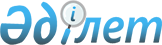 О внесении изменений в решение районного маслихата от 27 декабря 2021 года № 118-VІІ "Об утверждении бюджетов сельских округов Курмангазинского района на 2022-2024 годы"Решение Курмангазинского районного маслихата Атырауской области от 14 октября 2022 года № 189-VII
      Курмангазинский районный маслихат РЕШИЛ:
      1. Внести в решение Курмангазинского районного маслихата "Об утверждении бюджетов сельских округов Курмангазинского района на 2022-2024 годы" от 27 декабря 2021 года № 118-VІІ (зарегистрирован в реестре государственной регистрации нормативных правовых актов под № 162877) следующие изменения:
      пункт 1 указанного решения изложить в новой редакции:
       "1. Утвердить бюджет сельского округа Құрманғазы на 2022-2024 годы согласно приложениям 1, 2 и 3 соответственно, в том числе на 2022 год в следующих объемах:
      1) доходы – 301 678 тысяч тенге, в том числе:
      налоговые поступления – 51 080 тысяч тенге;
      неналоговые поступления – 0 тысяч тенге;
      поступления от продажи основного капитала – 0 тысяч тенге;
      поступления трансфертов – 250 598 тысяч тенге;
      2) затраты – 307 098 тысяч тенге;
      3) чистое бюджетное кредитование – 0 тысяч тенге, в том числе:
      бюджетные кредиты – 0 тысяч тенге;
      погашение бюджетных кредитов – 0 тысяч тенге;
      4) сальдо по операциям с финансовыми активами - 0 тысяч тенге, в том числе:
      приобретение финансовых активов – 0 тысяч тенге;
      поступления от продажи финансовых активов государства - 0 тысяч тенге;
      5) дефицит (профицит) бюджета – -5 420 тысяч тенге;
      6) финансирование дефицита (использование профицита) бюджета – 5 420 тысяч тенге, в том числе:
      поступление займов – 0 тысяч тенге;
      погашение займов – 0 тысяч тенге;
      используемые остатки бюджетных средств – 5 420 тысяч тенге.".
      пункт 2 указанного решения изложить в новой редакции:
      "2. Утвердить бюджет Енбекшинского сельского округа на 2022-2024 годы согласно приложениям 4, 5 и 6 соответственно, в том числе на 2022 год в следующих объемах:
      1) доходы – 84 174 тысяч тенге, в том числе:
      налоговые поступления – 8 650 тысяч тенге;
      неналоговые поступления – 0 тысяч тенге;
      поступления от продажи основного капитала – 0 тысяч тенге;
      поступления трансфертов – 75 524 тысяч тенге;
      2) затраты – 84 788 тысяч тенге;
      3) чистое бюджетное кредитование – 0 тысяч тенге, в том числе:
      бюджетные кредиты – 0 тысяч тенге;
      погашение бюджетных кредитов – 0 тысяч тенге;
      4) сальдо по операциям с финансовыми активами - 0 тысяч тенге, в том числе:
      приобретение финансовых активов – 0 тысяч тенге;
      поступления от продажи финансовых активов государства - 0 тысяч тенге;
      5) дефицит (профицит) бюджета – -614 тысяч тенге;
      6) финансирование дефицита (использование профицита) бюджета – 614 тысяч тенге, в том числе:
      поступление займов – 0 тысяч тенге;
      погашение займов – 0 тысяч тенге;
      используемые остатки бюджетных средств – 614 тысяч тенге.".
      пункт 3 указанного решения изложить в новой редакции:
       "3. Утвердить бюджет Макашского сельского округа на 2022-2024 годы согласно приложениям 7, 8 и 9 соответственно, в том числе на 2022 год в следующих объемах:
      1) доходы – 96 143 тысяч тенге, в том числе:
      налоговые поступления – 3 800 тысяч тенге;
      неналоговые поступления – 50 тысяч тенге;
      поступления от продажи основного капитала – 0 тысяч тенге;
      поступления трансфертов – 92 293 тысяч тенге;
      2) затраты – 97 029 тысяч тенге;
      3) чистое бюджетное кредитование – 0 тысяч тенге, в том числе:
      бюджетные кредиты – 0 тысяч тенге;
      погашение бюджетных кредитов – 0 тысяч тенге;
      4) сальдо по операциям с финансовыми активами – 0 тысяч тенге, в том числе:
      приобретение финансовых активов – 0 тысяч тенге;
      поступления от продажи финансовых активов государства - 0 тысяч тенге;
      5) дефицит (профицит) бюджета – -886 тысяч тенге;
      6) финансирование дефицита (использование профицита) бюджета – 886 тысяч тенге, в том числе:
      поступление займов – 0 тысяч тенге;
      погашение займов – 0 тысяч тенге;
      используемые остатки бюджетных средств – 886 тысяч тенге.".
      пункт 4 указанного решения изложить в новой редакции:
      "4. Утвердить бюджет Орлинского сельского округа на 2022-2024 годы согласно приложениям 10, 11 и 12 соответственно, в том числе на 2022 год в следующих объемах: 
      1) доходы – 197 004 тысяч тенге, в том числе:
      налоговые поступления – 4 500 тысяч тенге;
      неналоговые поступления – 600 тысяч тенге;
      поступления от продажи основного капитала – 0 тысяч тенге;
      поступления трансфертов – 191 904 тысяч тенге;
      2) затраты – 198 997 тысяч тенге;
      3) чистое бюджетное кредитование – 0 тысяч тенге, в том числе:
      бюджетные кредиты – 0 тысяч тенге;
      погашение бюджетных кредитов – 0 тысяч тенге;
      4) сальдо по операциям с финансовыми активами – 0 тысяч тенге, в том числе:
      приобретение финансовых активов – 0 тысяч тенге;
      поступления от продажи финансовых активов государства – 0 тысяч тенге;
      5) дефицит (профицит) бюджета – -1 993 тысяч тенге;
      6) финансирование дефицита (использование профицита) бюджета – 1 993 тысяч тенге, в том числе:
      поступление займов – 0 тысяч тенге;
      погашение займов – 0 тысяч тенге;
      используемые остатки бюджетных средств – 1 993 тысяч тенге.".
      пункт 5 указанного решения изложить в новой редакции:
       "5. Утвердить бюджет Нуржауского сельского округа на 2022-2024 годы согласно приложениям 13, 14 и 15 соответственно, в том числе на 2022 год в следующих объемах:
      1) доходы – 93 336 тысяч тенге, в том числе:
      налоговые поступления – 2 920 тысяч тенге;
      неналоговые поступления – 90 тысяч тенге;
      поступления от продажи основного капитала – 0 тысяч тенге;
      поступления трансфертов – 90 326 тысяч тенге;
      2) затраты – 94 329 тысяч тенге;
      3) чистое бюджетное кредитование – 0 тысяч тенге, в том числе:
      бюджетные кредиты – 0 тысяч тенге;
      погашение бюджетных кредитов – 0 тысяч тенге;
      4) сальдо по операциям с финансовыми активами – 0 тысяч тенге, в том числе:
      приобретение финансовых активов – 0 тысяч тенге;
      поступления от продажи финансовых активов государства – 0 тысяч тенге;
      5) дефицит (профицит) бюджета – -993 тысяч тенге;
      6) финансирование дефицита (использование профицита) бюджета – 993 тысяч тенге, в том числе:
      поступление займов – 0 тысяч тенге;
      погашение займов – 0 тысяч тенге;
      используемые остатки бюджетных средств – 993 тысяч тенге.".
      пункт 6 указанного решения изложить в новой редакции:
       "6. Утвердить бюджет сельского округа Жаңаталап на 2022-2024 годы согласно приложениям 16, 17 и 18 соответственно, в том числе на 2022 год в следующих объемах:
      1) доходы – 108 324 тысяч тенге, в том числе:
      налоговые поступления – 2 900 тысяч тенге;
      неналоговые поступления – 0 тысяч тенге;
      поступления от продажи основного капитала – 0 тысяч тенге;
      поступления трансфертов – 105 334 тысяч тенге;
      2) затраты – 109 196 тысяч тенге;
      3) чистое бюджетное кредитование – 0 тысяч тенге, в том числе:
      бюджетные кредиты – 0 тысяч тенге;
      погашение бюджетных кредитов – 0 тысяч тенге;
      4) сальдо по операциям с финансовыми активами – 0 тысяч тенге, в том числе:
      приобретение финансовых активов – 0 тысяч тенге;
      поступления от продажи финансовых активов государства – 0 тысяч тенге;
      5) дефицит (профицит) бюджета – -962 тысяч тенге;
      6) финансирование дефицита (использование профицита) бюджета – 962 тысяч тенге, в том числе:
      поступление займов – 0 тысяч тенге;
      погашение займов – 0 тысяч тенге;
      используемые остатки бюджетных средств – 962 тысяч тенге.".
      пункт 7 указанного решения изложить в новой редакции:
       "7. Утвердить бюджет Аккольского сельского округа на 2022-2024 годы согласно приложениям 19, 20 и 21 соответственно, в том числе на 2022 год в следующих объемах:
      1) доходы – 85 041 тысяч тенге, в том числе:
      налоговые поступления – 7 420 тысяч тенге;
      неналоговые поступления – 300 тысяч тенге;
      поступления от продажи основного капитала – 0 тысяч тенге;
      поступления трансфертов – 77 321 тысяч тенге;
      2) затраты – 86 484 тысяч тенге;
      3) чистое бюджетное кредитование – 0 тысяч тенге, в том числе:
      бюджетные кредиты – 0 тысяч тенге;
      погашение бюджетных кредитов – 0 тысяч тенге;
      4) сальдо по операциям с финансовыми активами – 0 тысяч тенге, в том числе:
      приобретение финансовых активов – 0 тысяч тенге;
      поступления от продажи финансовых активов государства – 0 тысяч тенге;
      5) дефицит (профицит) бюджета – -1 443 тысяч тенге;
      6) финансирование дефицита (использование профицита) бюджета – 1 443 тысяч тенге, в том числе:
      поступление займов – 0 тысяч тенге;
      погашение займов – 0 тысяч тенге;
      используемые остатки бюджетных средств – 1 443 тысяч тенге.".
      пункт 8 указанного решения изложить в новой редакции:
       "8. Утвердить бюджет Бирликского сельского округа на 2022-2024 годы согласно приложениям 22, 23 и 24 соответственно, в том числе на 2022 год в следующих объемах:
      1) доходы – 63 336 тысяч тенге, в том числе:
      налоговые поступления – 2 870 тысяч тенге;
      неналоговые поступления – 35 тысяч тенге;
      поступления от продажи основного капитала – 0 тысяч тенге;
      поступления трансфертов – 31 617 тысяч тенге;
      2) затраты – 63 553 тысяч тенге;
      3) чистое бюджетное кредитование – 0 тысяч тенге, в том числе:
      бюджетные кредиты – 0 тысяч тенге;
      погашение бюджетных кредитов – 0 тысяч тенге;
      4) сальдо по операциям с финансовыми активами – 0 тысяч тенге, в том числе:
      приобретение финансовых активов – 0 тысяч тенге;
      поступления от продажи финансовых активов государства – 0 тысяч тенге;
      5) дефицит (профицит) бюджета – -217 тысяч тенге;
      6) финансирование дефицита (использование профицита) бюджета – 217 тысяч тенге, в том числе:
      поступление займов – 0 тысяч тенге;
      погашение займов – 0 тысяч тенге;
      используемые остатки бюджетных средств – 217 тысяч тенге.".
      пункт 9 указанного решения изложить в новой редакции:
       "9. Утвердить бюджет Кудряшовского сельского округа на 2022-2024 годы согласно приложениям 25, 26 и 27 соответственно, в том числе на 2022 год в следующих объемах:
      1) доходы – 115 512 тысяч тенге, в том числе:
      налоговые поступления – 2 550 тысяч тенге;
      неналоговые поступления – 150 тысяч тенге;
      поступления от продажи основного капитала – 0 тысяч тенге;
      поступления трансфертов – 112 812 тысяч тенге;
      2) затраты – 115 873 тысяч тенге;
      3) чистое бюджетное кредитование – 0 тысяч тенге, в том числе:
      бюджетные кредиты – 0 тысяч тенге;
      погашение бюджетных кредитов – 0 тысяч тенге;
      4) сальдо по операциям с финансовыми активами - 0 тысяч тенге, в том числе:
      приобретение финансовых активов - 0 тысяч тенге;
      поступления от продажи финансовых активов государства – 0 тысяч тенге;
      5) дефицит (профицит) бюджета – -361 тысяч тенге;
      6) финансирование дефицита (использование профицита) бюджета – 361 тысяч тенге, в том числе:
      поступление займов – 0 тысяч тенге;
      погашение займов – 0 тысяч тенге;
      используемые остатки бюджетных средств – 361 тысяч тенге.".
      пункт 10 указанного решения изложить в новой редакции:
       "10. Утвердить бюджет Дынгызылского сельского округа на 2022-2024 годы согласно приложениям 28, 29 и 30 соответственно, в том числе на 2022 год в следующих объемах:
      1) доходы – 96 640 тысяч тенге, в том числе:
      налоговые поступления – 3 740 тысяч тенге;
      неналоговые поступления – 15 тысяч тенге;
      поступления от продажи основного капитала – 0 тысяч тенге;
      поступления трансфертов – 92 885 тысяч тенге;
      2) затраты – 97 351 тысяч тенге;
      3) чистое бюджетное кредитование – 0 тысяч тенге, в том числе:
      бюджетные кредиты – 0 тысяч тенге;
      погашение бюджетных кредитов – 0 тысяч тенге;
      4) сальдо по операциям с финансовыми активами – 0 тысяч тенге, в том числе:
      приобретение финансовых активов – 0 тысяч тенге;
      поступления от продажи финансовых активов государства – 0 тысяч тенге;
      5) дефицит (профицит) бюджета – -711 тысяч тенге;
      6) финансирование дефицита (использование профицита) бюджета – 711 тысяч тенге, в том числе:
      поступление займов – 0 тысяч тенге;
      погашение займов – 0 тысяч тенге;
      используемые остатки бюджетных средств – 711 тысяч тенге.".
      пункт 11 указанного решения изложить в новой редакции:
       "11. Утвердить бюджет Азгирского сельского округа на 2022-2024 годы согласно приложениям 31, 32 и 33 соответственно, в том числе на 2022 год в следующих объемах:
      1) доходы – 80 972 тысяч тенге, в том числе:
      налоговые поступления – 5 120 тысяч тенге;
      неналоговые поступления – 0 тысяч тенге;
      поступления от продажи основного капитала – 0 тысяч тенге;
      поступления трансфертов – 75 852 тысяч тенге;
      2) затраты – 82 346 тысяч тенге;
      3) чистое бюджетное кредитование – 0 тысяч тенге, в том числе:
      бюджетные кредиты – 0 тысяч тенге;
      погашение бюджетных кредитов – 0 тысяч тенге;
      4) сальдо по операциям с финансовыми активами – 0 тысяч тенге, в том числе:
      приобретение финансовых активов – 0 тысяч тенге;
      поступления от продажи финансовых активов государства – 0 тысяч тенге;
      5) дефицит (профицит) бюджета – -1 374 тысяч тенге;
      6) финансирование дефицита (использование профицита) бюджета – 1 374 тысяч тенге, в том числе:
      поступление займов – 0 тысяч тенге;
      погашение займов – 0 тысяч тенге;
      используемые остатки бюджетных средств – 1 374 тысяч тенге.".
      пункт 12 указанного решения изложить в новой редакции:
       "12. Утвердить бюджет Суюндукского сельского округа на 2022-2024 годы согласно приложениям 34, 35 и 36 соответственно, в том числе на 2022 год в следующих объемах:
      1) доходы – 102 301 тысяч тенге, в том числе:
      налоговые поступления – 4 800 тысяч тенге;
      неналоговые поступления – 270 тысяч тенге;
      поступления от продажи основного капитала – 0 тысяч тенге;
      поступления трансфертов – 97 231 тысяч тенге;
      2) затраты – 104 779 тысяч тенге;
      3) чистое бюджетное кредитование – 0 тысяч тенге, в том числе:
      бюджетные кредиты – 0 тысяч тенге;
      погашение бюджетных кредитов – 0 тысяч тенге;
      4) сальдо по операциям с финансовыми активами – 0 тысяч тенге, в том числе:
      приобретение финансовых активов – 0 тысяч тенге;
      поступления от продажи финансовых активов государства – 0 тысяч тенге;
      5) дефицит (профицит) бюджета – -2 478 тысяч тенге;
      6) финансирование дефицита (использование профицита) бюджета – 2 478 тысяч тенге, в том числе:
      поступление займов – 0 тысяч тенге;
      погашение займов – 0 тысяч тенге;
      используемые остатки бюджетных средств – 2 478 тысяч тенге.".
      пункт 13 указанного решения изложить в новой редакции:
       "13. Утвердить бюджет Тенизского сельского округа на 2022-2024 годы согласно приложениям 37, 38 и 39 соответственно, в том числе на 2022 год в следующих объемах:
      1) доходы – 95 152 тысяч тенге, в том числе:
      налоговые поступления – 1 970 тысяч тенге;
      неналоговые поступления – 220 тысяч тенге;
      поступления от продажи основного капитала – 0 тысяч тенге;
      поступления трансфертов – 92 962 тысяч тенге;
      2) затраты – 96 776 тысяч тенге;
      3) чистое бюджетное кредитование – 0 тысяч тенге, в том числе:
      бюджетные кредиты – 0 тысяч тенге;
      погашение бюджетных кредитов – 0 тысяч тенге;
      4) сальдо по операциям с финансовыми активами – 0 тысяч тенге, в том числе:
      приобретение финансовых активов – 0 тысяч тенге;
      поступления от продажи финансовых активов государства – 0 тысяч тенге;
      5) дефицит (профицит) бюджета – -1 624 тысяч тенге;
      6) финансирование дефицита (использование профицита) бюджета – 1 624 тысяч тенге, в том числе:
      поступление займов – 0 тысяч тенге;
      погашение займов – 0 тысяч тенге;
      используемые остатки бюджетных средств – 1 624 тысяч тенге.".
      пункт 14 указанного решения изложить в новой редакции:
       "14. Утвердить бюджет Шортанбайского сельского округа на 2022-2024 годы согласно приложениям 40, 41 и 42 соответственно, в том числе на 2022 год в следующих объемах:
      1) доходы – 174 382 тысяч тенге, в том числе:
      налоговые поступления – 1 800 тысяч тенге;
      неналоговые поступления – 150 тысяч тенге;
      поступления от продажи основного капитала – 0 тысяч тенге;
      поступления трансфертов – 172 432 тысяч тенге;
      2) затраты – 175 010 тысяч тенге;
      3) чистое бюджетное кредитование – 0 тысяч тенге, в том числе:
      бюджетные кредиты – 0 тысяч тенге;
      погашение бюджетных кредитов – 0 тысяч тенге;
      4) сальдо по операциям с финансовыми активами – 0 тысяч тенге, в том числе:
      приобретение финансовых активов – 0 тысяч тенге;
      поступления от продажи финансовых активов государства – 0 тысяч тенге;
      5) дефицит (профицит) бюджета – -628 тысяч тенге;
      6) финансирование дефицита (использование профицита) бюджета – 628 тысяч тенге, в том числе:
      поступление займов – 0 тысяч тенге;
      погашение займов – 0 тысяч тенге;
      используемые остатки бюджетных средств – 628 тысяч тенге.".
      пункт 15 указанного решения изложить в новой редакции:
       "15. Утвердить бюджет Байдинского сельского округа на 2022-2024 годы согласно приложениям 43, 44 и 45 соответственно, в том числе на 2022 год в следующих объемах:
      1) доходы – 77 488 тысяч тенге, в том числе:
      налоговые поступления – 2 160 тысяч тенге;
      неналоговые поступления – 0 тысяч тенге;
      поступления от продажи основного капитала – 0 тысяч тенге;
      поступления трансфертов – 75 328 тысяч тенге;
      2) затраты – 77 721 тысяч тенге;
      3) чистое бюджетное кредитование – 0 тысяч тенге, в том числе:
      бюджетные кредиты – 0 тысяч тенге;
      погашение бюджетных кредитов – 0 тысяч тенге;
      4) сальдо по операциям с финансовыми активами – 0 тысяч тенге, в том числе:
      приобретение финансовых активов – 0 тысяч тенге;
      поступления от продажи финансовых активов государства – 0 тысяч тенге;
      5) дефицит (профицит) бюджета – -233 тысяч тенге;
      6) финансирование дефицита (использование профицита) бюджета – 233 тысяч тенге, в том числе:
      поступление займов – 0 тысяч тенге;
      погашение займов – 0 тысяч тенге;
      используемые остатки бюджетных средств – 233 тысяч тенге.".
      пункт 16 указанного решения изложить в новой редакции:
       "16. Утвердить бюджет Сафонского сельского округа на 2022-2024 годы согласно приложениям 46, 47 и 48 соответственно, в том числе на 2022 год в следующих объемах:
      1) доходы – 116 024 тысяч тенге, в том числе:
      налоговые поступления – 1 320 тысяч тенге;
      неналоговые поступления – 350 тысяч тенге;
      поступления от продажи основного капитала – 0 тысяч тенге;
      поступления трансфертов – 114 354 тысяч тенге;
      2) затраты – 116 961 тысяч тенге;
      3) чистое бюджетное кредитование – 0 тысяч тенге, в том числе:
      бюджетные кредиты – 0 тысяч тенге;
      погашение бюджетных кредитов – 0 тысяч тенге;
      4) сальдо по операциям с финансовыми активами – 0 тысяч тенге, в том числе:
      приобретение финансовых активов – 0 тысяч тенге;
      поступления от продажи финансовых активов государства – 0 тысяч тенге;
      5) дефицит (профицит) бюджета – -937 тысяч тенге;
      6) финансирование дефицита (использование профицита) бюджета – 937 тысяч тенге, в том числе:
      поступление займов – 0 тысяч тенге;
      погашение займов – 0 тысяч тенге;
      используемые остатки бюджетных средств – 937 тысяч тенге."
      пункт 17 указанного решения изложить в новой редакции:
       "17. Утвердить бюджет Коптогайского сельского округа на 2022-2024 годы согласно приложениям 49, 50 и 51 соответственно, в том числе на 2022 год в следующих объемах:
      1) доходы – 98 394 тысяч тенге, в том числе:
      налоговые поступления – 900 тысяч тенге;
      неналоговые поступления – 0 тысяч тенге;
      поступления от продажи основного капитала – 0 тысяч тенге;
      поступления трансфертов – 97 494 тысяч тенге;
      2) затраты – 99 498 тысяч тенге;
      3) чистое бюджетное кредитование – 0 тысяч тенге, в том числе:
      бюджетные кредиты – 0 тысяч тенге;
      погашение бюджетных кредитов – 0 тысяч тенге;
      4) сальдо по операциям с финансовыми активами – 0 тысяч тенге, в том числе:
      приобретение финансовых активов – 0 тысяч тенге;
      поступления от продажи финансовых активов государства – 0 тысяч тенге;
      5) дефицит (профицит) бюджета – -1 104 тысяч тенге;
      6) финансирование дефицита (использование профицита) бюджета – 1 104 тысяч тенге, в том числе:
      поступление займов – 0 тысяч тенге;
      погашение займов – 0 тысяч тенге;
      используемые остатки бюджетных средств – 1 104 тысяч тенге.".
      пункт 18 указанного решения изложить в новой редакции:
       "18. Утвердить бюджет Асанского сельского округа на 2022-2024 годы согласно приложениям 52, 53 и 54 соответственно, в том числе на 2022 год в следующих объемах:
      1) доходы – 86 131 тысяч тенге, в том числе:
      налоговые поступления – 1 850 тысяч тенге;
      неналоговые поступления – 0 тысяч тенге;
      поступления от продажи основного капитала – 0 тысяч тенге;
      поступления трансфертов – 84 281 тысяч тенге;
      2) затраты – 88 584 тысяч тенге;
      3) чистое бюджетное кредитование – 0 тысяч тенге, в том числе:
      бюджетные кредиты – 0 тысяч тенге;
      погашение бюджетных кредитов – 0 тысяч тенге;
      4) сальдо по операциям с финансовыми активами – 0 тысяч тенге, в том числе:
      приобретение финансовых активов – 0 тысяч тенге;
      поступления от продажи финансовых активов государства – 0 тысяч тенге;
      5) дефицит (профицит) бюджета – -2 453 тысяч тенге;
      6) финансирование дефицита (использование профицита) бюджета – 2 453 тысяч тенге, в том числе:
      поступление займов – 0 тысяч тенге;
      погашение займов – 0 тысяч тенге;
      используемые остатки бюджетных средств – 2 453 тысяч тенге.".
      пункт 19 указанного решения изложить в новой редакции:
       "19. Утвердить бюджет Кигашского сельского округа на 2022-2024 годы согласно приложениям 55, 56 и 57 соответственно, в том числе на 2022 год в следующих объемах:
      1) доходы – 60 999 тысяч тенге, в том числе:
      налоговые поступления – 1 320 тысяч тенге;
      неналоговые поступления – 50 тысяч тенге;
      поступления от продажи основного капитала – 0 тысяч тенге;
      поступления трансфертов – 59 629 тысяч тенге;
      2) затраты – 61 903 тысяч тенге;
      3) чистое бюджетное кредитование – 0 тысяч тенге, в том числе:
      бюджетные кредиты – 0 тысяч тенге;
      погашение бюджетных кредитов – 0 тысяч тенге;
      4) сальдо по операциям с финансовыми активами – 0 тысяч тенге, в том числе:
      приобретение финансовых активов – 0 тысяч тенге;
      поступления от продажи финансовых активов государства – 0 тысяч тенге;
      5) дефицит (профицит) бюджета – -904 тысяч тенге;
      6) финансирование дефицита (использование профицита) бюджета – 904 тысяч тенге, в том числе:
      поступление займов – 0 тысяч тенге;
      погашение займов – 0 тысяч тенге;
      используемые остатки бюджетных средств – 904 тысяч тенге.".
      2. Приложения 1, 4, 7, 10, 13, 16, 19, 22, 25, 28, 31, 34, 37, 40, 43, 46, 49, 52, 55, 58 к указанному решению изложить в новой редакции согласно приложениям 1, 2, 3, 4, 5, 6, 7, 8, 9, 10, 11, 12, 13, 14, 15, 16, 17, 18, 19, 20 к настоящему решению. 
      3. Настоящее решение вводится в действие с 1 января 2022 года. Бюджет сельского округа Құрманғазы на 2022 год Бюджет Енбекшинского сельского округа на 2022 год Бюджет Макашского сельского округа на 2022 год Бюджет Орлинского сельского округа на 2022 год Бюджет Нуржауского сельского округа на 2022 год Бюджет сельского округа Жаңаталап на 2022 год Бюджет Аккольского сельского округа на 2022 год Бюджет Бирликского сельского округа на 2022 год Бюджет Кудряшовского сельского округа на 2022 год Бюджет Дынгызылского сельского округа на 2022 год Бюджет Азгырского сельского округа на 2022 год Бюджет Суюндукского сельского округа на 2022 год Бюджет Тенизского сельского округа на 2022 год Бюджет Шортанбайского сельского округа на 2022 год Бюджет Байдинского сельского округа на 2022 год Бюджет Сафонского сельского округа на 2022 год Бюджет Коптогайского сельского округа на 2022 год Бюджет Асанского сельского округа на 2022 год Бюджет Кигашского сельского округа на 2022 год ОбъҰмы финансирования бюджетных программ через аппараты акимов сельских округов на 2022 год
      продолжение таблицы
      продолжение таблицы
					© 2012. РГП на ПХВ «Институт законодательства и правовой информации Республики Казахстан» Министерства юстиции Республики Казахстан
				
      Секретарь маслихата

Б. Жугинисов
Приложение 1 к решению
районного маслихата № 189-VІІ
от 14 октября 2022 годаПриложение 1 к решению
районного маслихата № 118-VІІ
от 27 декабря 2021 года
Категория
Категория
Категория
Категория
Категория
Категория
Сумма, тысяч тенге
Класс
Класс
Класс
Класс
Сумма, тысяч тенге
Подкласс
Подкласс
Наименование
І. Доходы
301 678
1
1
Налоговые поступления
51 080
01
01
Подоходный налог
20 300
2
Индивидуальный подоходный налог
20 300
03
03
Социальный налог
0
1
Социальный налог
0
04
04
Налоги на собственность 
30 780
1
Налоги на имущество
300
3
Земельный налог
2 400
4
Налог на транспортные средства
28 080
5
Единый земельный налог
0
2
2
Неналоговые поступления
0
01
01
Доходы от государственной собственности
0
1
Поступления части чистого дохода государственных предприятий
0
3
Дивиденды на государственные пакеты акций, находящиеся в государственной собственности
0
5
Доходы от аренды имущества, находящегося в государственной собственности
0
7
Вознаграждения по кредитам, выданным из государственного бюджета
0
9
Прочие доходы от государственной собственности
0
3
3
Поступления от продажи основного капитала
0
01
01
Продажа государственного имущества, закрепленного за государственными учреждениями
0
1
Продажа государственного имущества, закрепленного за государственными учреждениями
0
03
03
Продажа земли и нематериальных активов
0
1
Продажа земли
0
2
Продажа нематериальных активов
0
4
4
Поступления трансфертов
250 598
02
02
Трансферты из вышестоящих органов государственного управления
250 598
3
Трансферты из районного (города областного значения) бюджета
250 598
Текущие целевые трансферты
186 596
Целевые трансферты на развитие
0
Субвенции
64 002
Функциональная группа
Функциональная группа
Функциональная группа
Функциональная группа
Функциональная группа
Функциональная группа
Сумма, тысяч тенге
функциональная подгруппа
функциональная подгруппа
функциональная подгруппа
функциональная подгруппа
функциональная подгруппа
Сумма, тысяч тенге
Администратор бюджетных программ
Администратор бюджетных программ
Администратор бюджетных программ
Сумма, тысяч тенге
Программа
Программа
Сумма, тысяч тенге
Наименование
Сумма, тысяч тенге
ІІ. Расходы
307 098
1
Государственные услуги общего характера
102 335
1
1
Представительные, исполнительные и другие органы, выполняющие общие функции государственного управления
102 282
124
Аппарат акима города районного значения, села, поселка, сельского округа
102 282
001
Услуги по обеспечению деятельности акима города районного значения, села, поселка, сельского округа
93 282
022
Капитальные расходы государственного органа 
9 000
032
Капитальные расходы подведомственных государственных учреждений и организаций
0
2
2
Финансовая деятельность
53
124
Аппарат акима города районного значения, села, поселка, сельского округа
53
053
Управление коммунальным имуществом города районного значения, села, поселка, сельского округа
53
07
Жилищно-коммунальное хозяйство
156 282
2
2
Коммунальное хозяйство
80 301
124
Аппарат акима города районного значения, села, поселка, сельского округа
80 301
014
Организация водоснабжения населенных пунктов
80 301
3
3
Благоустройство населенных пунктов
75 981
124
Аппарат акима города районного значения, села, поселка, сельского округа
75 981
008
Освещение улиц в населенных пунктах
36 254
009
Обеспечение санитарии населенных пунктов
19 513
011
Благоустройство и озеленение населенных пунктов
20 214
08
Культура, спорт, туризм и информационное пространство
0
1
1
Деятельность в области культуры
0
124
Аппарат акима города районного значения, села, поселка, сельского округа
0
006
Поддержка культурно-досуговой работы на местном уровне
0
12
Транспорт и коммуникации
33 500
1
1
Автомобильный транспорт
33 500
124
Аппарат акима города районного значения, села, поселка, сельского округа
33 500
013
Обеспечение функционирования автомобильных дорог в городах районного значения, селах, поселках, сельских округах
33 500
13
Прочие
11 868
9
9
Прочие
11 868
124
Аппарат акима города районного значения, села, поселка, сельского округа
11 868
040
Реализация мероприятий для решения вопросов обустройства населенных пунктов в реализацию мер по содействию экономическому развитию регионов в рамках Государственной программы развития регионов до 2025 года
11 868
15
Трансферты
3 113
1
1
Трансферты
3 113
124
Аппарат акима города районного значения, села, поселка, сельского округа
3 113
048
Возврат неиспользованных (недоиспользованных) целевых трансфертов
3 113
ІІІ. Чистое бюджетное кредитование
0
ІV. Сальдо по операциям с финансовыми активами
0
V. Дефицит (профицит) бюджета
-5 420
VІ. Финансирование дефицита ( использование профицита) бюджета
5 420
7
Поступление займов
0
01
01
Внутренние государственные займы
0
2
Договоры займа
0
04
Займы, получаемые аппаратом акима города районного значения, села, поселка, сельского округа
0
8
Используемые остатки бюджетных средств
5 420
01
01
Остатки бюджетных средств
5 420
1
Свободные остатки бюджетных средств
5 420Приложение 2 к решению
районного маслихата № 189-VІІ
от 14 октября 2022 годаПриложение 4 к решению
районного маслихата № 118-VІІ
от 27 декабря 2021 года
Категория
Категория
Категория
Категория
Категория
Категория
Категория
Сумма, тысяч тенге
Класс
Класс
Класс
Класс
Класс
Сумма, тысяч тенге
Подкласс
Подкласс
Подкласс
Сумма, тысяч тенге
Наименование
Сумма, тысяч тенге
І. Доходы
84 174
1
1
Налоговые поступления
8 650
01
01
Подоходный налог
3 200
2
2
Индивидуальный подоходный налог
3 200
03
03
Социальный налог
0
1
1
Социальный налог
0
04
04
Налоги на собственность 
5 450
1
1
Налоги на имущество
100
3
3
Земельный налог
350
4
4
Налог на транспортные средства
5 000
5
5
Единый земельный налог
0
2
2
Неналоговые поступления
0
01
01
Доходы от государственной собственности
0
1
1
Поступления части чистого дохода государственных предприятий
0
3
3
Дивиденды на государственные пакеты акций, находящиеся в государственной собственности
0
5
5
Доходы от аренды имущества, находящегося в государственной собственности
0
7
7
Вознаграждения по кредитам, выданным из государственного бюджета
0
9
9
Прочие доходы от государственной собственности
0
3
3
Поступления от продажи основного капитала
0
01
01
Продажа государственного имущества, закрепленного за государственными учреждениями
0
1
1
Продажа государственного имущества, закрепленного за государственными учреждениями
0
03
03
Продажа земли и нематериальных активов
0
1
1
Продажа земли
0
2
2
Продажа нематериальных активов
0
4
4
Поступления трансфертов
75 524
02
02
Трансферты из вышестоящих органов государственного управления
75 524
3
3
Трансферты из районного (города областного значения) бюджета
75 524
Текущие целевые трансферты
38 263
Целевые трансферты на развитие
0
Субвенции
37 261
Функциональная группа
Функциональная группа
Функциональная группа
Функциональная группа
Функциональная группа
Функциональная группа
Функциональная группа
Сумма, тысяч тенге
функциональная подгруппа
функциональная подгруппа
функциональная подгруппа
функциональная подгруппа
функциональная подгруппа
функциональная подгруппа
Сумма, тысяч тенге
Администратор бюджетных программ
Администратор бюджетных программ
Администратор бюджетных программ
Администратор бюджетных программ
Сумма, тысяч тенге
Программа
Программа
Сумма, тысяч тенге
Наименование
Сумма, тысяч тенге
ІІ. Расходы
84 788
1
Государственные услуги общего характера
52 414
1
1
Представительные, исполнительные и другие органы, выполняющие общие функции государственного управления
52 358
124
124
Аппарат акима города районного значения, села, поселка, сельского округа
52 358
001
Услуги по обеспечению деятельности акима города районного значения, села, поселка, сельского округа
52 358
022
Капитальные расходы государственного органа 
0
032
Капитальные расходы подведомственных государственных учреждений и организаций
0
2
2
Финансовая деятельность
56
124
124
Аппарат акима города районного значения, села, поселка, сельского округа
56
053
Управление коммунальным имуществом города районного значения, села, поселка, сельского округа
56
07
Жилищно-коммунальное хозяйство
5 872
2
2
Коммунальное хозяйство
0
124
124
Аппарат акима города районного значения, села, поселка, сельского округа
0
014
Организация водоснабжения населенных пунктов
0
3
3
Благоустройство населенных пунктов
5 872
124
124
Аппарат акима города районного значения, села, поселка, сельского округа
5 872
008
Освещение улиц в населенных пунктах
4 169
009
Обеспечение санитарии населенных пунктов
600
011
Благоустройство и озеленение населенных пунктов
1 103
08
Культура, спорт, туризм и информационное пространство
22 156
1
1
Деятельность в области культуры
22 156
124
124
Аппарат акима города районного значения, села, поселка, сельского округа
22 156
006
Поддержка культурно-досуговой работы на местном уровне
22 156
12
Транспорт и коммуникации
1 500
1
1
Автомобильный транспорт
1 500
124
124
Аппарат акима города районного значения, села, поселка, сельского округа
1 500
013
Обеспечение функционирования автомобильных дорог в городах районного значения, селах, поселках, сельских округах
1 500
13
Прочие
2 840
9
9
Прочие
2 840
124
124
Аппарат акима города районного значения, села, поселка, сельского округа
2 840
040
Реализация мероприятий для решения вопросов обустройства населенных пунктов в реализацию мер по содействию экономическому развитию регионов в рамках Государственной программы развития регионов до 2025 года
2 840
15
Трансферты
6
1
1
Трансферты
6
124
124
Аппарат акима города районного значения, села, поселка, сельского округа
6
048
Возврат неиспользованных (недоиспользованных) целевых трансфертов
6
ІІІ. Чистое бюджетное кредитование
0
ІV. Сальдо по операциям с финансовыми активами
0
V. Дефицит (профицит) бюджета
-614
VІ. Финансирование дефицита ( использование профицита) бюджета
614
7
Поступление займов
0
01
01
Внутренние государственные займы
0
2
2
Договоры займа
0
04
Займы, получаемые аппаратом акима города районного значения, села, поселка, сельского округа
0
8
Используемые остатки бюджетных средств
614
01
01
Остатки бюджетных средств
614
1
1
Свободные остатки бюджетных средств
614Приложение 3 к решению
районного маслихата № 189-VІІ
от 14 октября 2022 годаПриложение 7 к решению
районного маслихата № 118-VІІ
от 27 декабря 2021 года
Категория
Категория
Категория
Категория
Категория
Категория
Категория
Сумма, тысяч тенге
Класс
Класс
Класс
Класс
Класс
Сумма, тысяч тенге
Подкласс
Подкласс
Подкласс
Сумма, тысяч тенге
Наименование
Сумма, тысяч тенге
І. Доходы
96 143
1
1
Налоговые поступления
3 800
01
01
Подоходный налог
1 100
2
2
Индивидуальный подоходный налог
1 100
03
03
Социальный налог
0
1
1
Социальный налог
0
04
04
Налоги на собственность 
2 700
1
1
Налоги на имущество
55
3
3
Земельный налог
85
4
4
Налог на транспортные средства
2 560
5
5
Единый земельный налог
0
2
2
Неналоговые поступления
50
01
01
Доходы от государственной собственности
50
1
1
Поступления части чистого дохода государственных предприятий
0
3
3
Дивиденды на государственные пакеты акций, находящиеся в государственной собственности
0
5
5
Доходы от аренды имущества, находящегося в государственной собственности
50
7
7
Вознаграждения по кредитам, выданным из государственного бюджета
0
9
9
Прочие доходы от государственной собственности
0
3
3
Поступления от продажи основного капитала
0
01
01
Продажа государственного имущества, закрепленного за государственными учреждениями
0
1
1
Продажа государственного имущества, закрепленного за государственными учреждениями
0
03
03
Продажа земли и нематериальных активов
0
1
1
Продажа земли
0
2
2
Продажа нематериальных активов
0
4
4
Поступления трансфертов
92 293
02
02
Трансферты из вышестоящих органов государственного управления
92 293
3
3
Трансферты из районного (города областного значения) бюджета
92 293
Текущие целевые трансферты
36 134
Целевые трансферты на развитие
0
Субвенции
56 159
Функциональная группа
Функциональная группа
Функциональная группа
Функциональная группа
Функциональная группа
Функциональная группа
Функциональная группа
Сумма, тысяч тенге
функциональная подгруппа
функциональная подгруппа
функциональная подгруппа
функциональная подгруппа
функциональная подгруппа
функциональная подгруппа
Сумма, тысяч тенге
Администратор бюджетных программ
Администратор бюджетных программ
Администратор бюджетных программ
Администратор бюджетных программ
Сумма, тысяч тенге
Программа
Программа
Сумма, тысяч тенге
Наименование
Сумма, тысяч тенге
ІІ. Расходы
97 029
1
Государственные услуги общего характера
39 335
1
1
Представительные, исполнительные и другие органы, выполняющие общие функции государственного управления
39 279
124
124
Аппарат акима города районного значения, села, поселка, сельского округа
39 279
001
Услуги по обеспечению деятельности акима города районного значения, села, поселка, сельского округа
39 279
022
Капитальные расходы государственного органа 
0
032
Капитальные расходы подведомственных государственных учреждений и организаций
0
2
2
Финансовая деятельность
56
124
124
Аппарат акима города районного значения, села, поселка, сельского округа
56
053
Управление коммунальным имуществом города районного значения, села, поселка, сельского округа
56
07
Жилищно-коммунальное хозяйство
15 116
2
2
Коммунальное хозяйство
9 588
124
124
Аппарат акима города районного значения, села, поселка, сельского округа
9 588
014
Организация водоснабжения населенных пунктов
9 588
3
3
Благоустройство населенных пунктов
5 528
124
124
Аппарат акима города районного значения, села, поселка, сельского округа
5 528
008
Освещение улиц в населенных пунктах
3 578
009
Обеспечение санитарии населенных пунктов
200
011
Благоустройство и озеленение населенных пунктов
1 750
08
Культура, спорт, туризм и информационное пространство
38 403
1
1
Деятельность в области культуры
38 403
124
124
Аппарат акима города районного значения, села, поселка, сельского округа
38 403
006
Поддержка культурно-досуговой работы на местном уровне
38 403
12
Транспорт и коммуникации
1 500
1
1
Автомобильный транспорт
1 500
124
124
Аппарат акима города районного значения, села, поселка, сельского округа
1 500
013
Обеспечение функционирования автомобильных дорог в городах районного значения, селах, поселках, сельских округах
1 500
13
Прочие
2 673
9
9
Прочие
2 673
124
124
Аппарат акима города районного значения, села, поселка, сельского округа
2 673
040
Реализация мероприятий для решения вопросов обустройства населенных пунктов в реализацию мер по содействию экономическому развитию регионов в рамках Государственной программы развития регионов до 2025 года
2 673
15
Трансферты
2
1
1
Трансферты
2
124
124
Аппарат акима города районного значения, села, поселка, сельского округа 
2
048
Возврат неиспользованных (недоиспользованных) целевых трансфертов
2
ІІІ. Чистое бюджетное кредитование
0
ІV. Сальдо по операциям с финансовыми активами
0
V. Дефицит (профицит) бюджета
-886
VІ. Финансирование дефицита ( использование профицита) бюджета
886
7
Поступление займов
0
01
01
Внутренние государственные займы
0
2
2
Договоры займа
0
04
Займы, получаемые аппаратом акима города районного значения, села, поселка, сельского округа
0
8
Используемые остатки бюджетных средств
886
01
01
Остатки бюджетных средств
886
1
1
Свободные остатки бюджетных средств
886Приложение 4 к решению
районного маслихата № 189-VІІ
от 14 октября 2022 годаПриложение 10 к решению
районного маслихата № 118-VІІ
от 27 декабря 2021 года
Категория
Категория
Категория
Категория
Категория
Категория
Категория
Категория
Сумма, тысяч тенге
Класс
Класс
Класс
Класс
Класс
Класс
Сумма, тысяч тенге
Подкласс
Подкласс
Подкласс
Подкласс
Сумма, тысяч тенге
Наименование
Наименование
Сумма, тысяч тенге
І. Доходы
І. Доходы
197 004
1
1
Налоговые поступления
Налоговые поступления
4 500
01
01
Подоходный налог
Подоходный налог
1 100
2
2
Индивидуальный подоходный налог
Индивидуальный подоходный налог
1 100
03
03
Социальный налог
Социальный налог
0
1
1
Социальный налог
Социальный налог
0
04
04
Налоги на собственность 
Налоги на собственность 
3 400
1
1
Налоги на имущество
Налоги на имущество
60
3
3
Земельный налог
Земельный налог
110
4
4
Налог на транспортные средства
Налог на транспортные средства
3 230
5
5
Единый земельный налог
Единый земельный налог
0
2
2
Неналоговые поступления
Неналоговые поступления
600
01
01
Доходы от государственной собственности
Доходы от государственной собственности
600
1
1
Поступления части чистого дохода государственных предприятий
Поступления части чистого дохода государственных предприятий
0
3
3
Дивиденды на государственные пакеты акций, находящиеся в государственной собственности
Дивиденды на государственные пакеты акций, находящиеся в государственной собственности
0
5
5
Доходы от аренды имущества, находящегося в государственной собственности
Доходы от аренды имущества, находящегося в государственной собственности
600
7
7
Вознаграждения по кредитам, выданным из государственного бюджета
Вознаграждения по кредитам, выданным из государственного бюджета
0
9
9
Прочие доходы от государственной собственности
Прочие доходы от государственной собственности
0
3
3
Поступления от продажи основного капитала
Поступления от продажи основного капитала
0
01
01
Продажа государственного имущества, закрепленного за государственными учреждениями
Продажа государственного имущества, закрепленного за государственными учреждениями
0
1
1
Продажа государственного имущества, закрепленного за государственными учреждениями
Продажа государственного имущества, закрепленного за государственными учреждениями
0
03
03
Продажа земли и нематериальных активов
Продажа земли и нематериальных активов
0
1
1
Продажа земли
Продажа земли
0
2
2
Продажа нематериальных активов
Продажа нематериальных активов
0
4
4
Поступления трансфертов
Поступления трансфертов
191 904
02
02
Трансферты из вышестоящих органов государственного управления
Трансферты из вышестоящих органов государственного управления
191 904
3
3
Трансферты из районного (города областного значения) бюджета
Трансферты из районного (города областного значения) бюджета
191 904
Текущие целевые трансферты
Текущие целевые трансферты
148 852
Целевые трансферты на развитие
Целевые трансферты на развитие
0
Субвенции
Субвенции
43 052
Функциональная группа
Функциональная группа
Функциональная группа
Функциональная группа
Функциональная группа
Функциональная группа
Функциональная группа
Функциональная группа
Сумма, тысяч тенге
функциональная подгруппа
функциональная подгруппа
функциональная подгруппа
функциональная подгруппа
функциональная подгруппа
функциональная подгруппа
функциональная подгруппа
Сумма, тысяч тенге
Администратор бюджетных программ
Администратор бюджетных программ
Администратор бюджетных программ
Администратор бюджетных программ
Администратор бюджетных программ
Сумма, тысяч тенге
Программа
Программа
Программа
Сумма, тысяч тенге
Наименование
Сумма, тысяч тенге
ІІ. Расходы
198 997
1
Государственные услуги общего характера
43 371
1
1
Представительные, исполнительные и другие органы, выполняющие общие функции государственного управления
43 315
124
124
Аппарат акима города районного значения, села, поселка, сельского округа
43 315
001
001
Услуги по обеспечению деятельности акима города районного значения, села, поселка, сельского округа
43 315
022
022
Капитальные расходы государственного органа 
0
032
032
Капитальные расходы подведомственных государственных учреждений и организаций
0
2
2
Финансовая деятельность
56
124
124
Аппарат акима города районного значения, села, поселка, сельского округа
56
053
053
Управление коммунальным имуществом города районного значения, села, поселка, сельского округа
56
07
Жилищно-коммунальное хозяйство
130 263
2
2
Коммунальное хозяйство
124 194
124
124
Аппарат акима города районного значения, села, поселка, сельского округа
124 194
014
014
Организация водоснабжения населенных пунктов
124 194
3
3
Благоустройство населенных пунктов
6 069
124
124
Аппарат акима города районного значения, села, поселка, сельского округа
6 069
008
008
Освещение улиц в населенных пунктах
4 563
009
009
Обеспечение санитарии населенных пунктов
893
011
011
Благоустройство и озеленение населенных пунктов
613
08
Культура, спорт, туризм и информационное пространство
24 363
1
1
Деятельность в области культуры
24 363
124
124
Аппарат акима города районного значения, села, поселка, сельского округа
24 363
006
006
Поддержка культурно-досуговой работы на местном уровне
24 363
12
Транспорт и коммуникации
1 000
1
1
Автомобильный транспорт
1 000
124
124
Аппарат акима города районного значения, села, поселка, сельского округа
1 000
013
013
Обеспечение функционирования автомобильных дорог в городах районного значения, селах, поселках, сельских округах
1 000
13
Прочие
0
9
9
Прочие
0
124
124
Аппарат акима города районного значения, села, поселка, сельского округа
0
040
040
Реализация мероприятий для решения вопросов обустройства населенных пунктов в реализацию мер по содействию экономическому развитию регионов в рамках Государственной программы развития регионов до 2025 года
0
15
Трансферты
0
1
1
Трансферты
0
124
124
Аппарат акима города районного значения, села, поселка, сельского округа
0
048
048
Возврат неиспользованных (недоиспользованных) целевых трансфертов
0
ІІІ. Чистое бюджетное кредитование
0
ІV. Сальдо по операциям с финансовыми активами
0
V. Дефицит (профицит) бюджета
-1 993
VІ. Финансирование дефицита ( использование профицита) бюджета
1 993
7
Поступление займов
0
01
01
Внутренние государственные займы
0
2
2
Договоры займа
0
04
04
Займы, получаемые аппаратом акима города районного значения, села, поселка, сельского округа
0
8
Используемые остатки бюджетных средств
1 993
01
01
Остатки бюджетных средств
1 993
1
1
Свободные остатки бюджетных средств
1 993Приложение 5 к решению
районного маслихата № 189-VІІ
от 14 октября 2022 годаПриложение 13 к решению
районного маслихата № 118-VІІ
от 27 декабря 2021 года
Категория
Категория
Категория
Категория
Категория
Категория
Сумма, тысяч тенге
Класс
Класс
Класс
Класс
Сумма, тысяч тенге
Подкласс
Подкласс
Сумма, тысяч тенге
Наименование
Сумма, тысяч тенге
І. Доходы
93 336
1
1
Налоговые поступления
2 920
01
01
Подоходный налог
410
2
Индивидуальный подоходный налог
410
03
03
Социальный налог
0
1
Социальный налог
0
04
04
Налоги на собственность 
2 510
1
Налоги на имущество
45
3
Земельный налог
90
4
Налог на транспортные средства
2 375
5
Единый земельный налог
0
2
2
Неналоговые поступления
90
01
01
Доходы от государственной собственности
90
1
Поступления части чистого дохода государственных предприятий
0
3
Дивиденды на государственные пакеты акций, находящиеся в государственной собственности
0
5
Доходы от аренды имущества, находящегося в государственной собственности
90
7
Вознаграждения по кредитам, выданным из государственного бюджета
0
9
Прочие доходы от государственной собственности
0
3
3
Поступления от продажи основного капитала
0
01
01
Продажа государственного имущества, закрепленного за государственными учреждениями
0
1
Продажа государственного имущества, закрепленного за государственными учреждениями
0
03
03
Продажа земли и нематериальных активов
0
1
Продажа земли
0
2
Продажа нематериальных активов
0
4
4
Поступления трансфертов
90 326
02
02
Трансферты из вышестоящих органов государственного управления
90 326
3
Трансферты из районного (города областного значения) бюджета
90 326
Текущие целевые трансферты
44 879
Целевые трансферты на развитие
0
Субвенции
45 447
Функциональная группа
Функциональная группа
Функциональная группа
Функциональная группа
Функциональная группа
Функциональная группа
Сумма, тысяч тенге
функциональная подгруппа
функциональная подгруппа
функциональная подгруппа
функциональная подгруппа
функциональная подгруппа
Сумма, тысяч тенге
Администратор бюджетных программ
Администратор бюджетных программ
Администратор бюджетных программ
Сумма, тысяч тенге
Программа
Программа
Сумма, тысяч тенге
Наименование
Сумма, тысяч тенге
ІІ. Расходы
94 329
1
Государственные услуги общего характера
50 868
1
1
Представительные, исполнительные и другие органы, выполняющие общие функции государственного управления
50 815
124
Аппарат акима города районного значения, села, поселка, сельского округа
50 815
001
Услуги по обеспечению деятельности акима города районного значения, села, поселка, сельского округа
43 915
022
Капитальные расходы государственного органа 
6 900
032
Капитальные расходы подведомственных государственных учреждений и организаций
0
2
2
Финансовая деятельность
53
124
Аппарат акима города районного значения, села, поселка, сельского округа
53
053
Управление коммунальным имуществом города районного значения, села, поселка, сельского округа
53
07
Жилищно-коммунальное хозяйство
11 869
2
2
Коммунальное хозяйство
9 916
124
Аппарат акима города районного значения, села, поселка, сельского округа
9 916
014
Организация водоснабжения населенных пунктов
9 916
3
3
Благоустройство населенных пунктов
1 953
124
Аппарат акима города районного значения, села, поселка, сельского округа
1 953
008
Освещение улиц в населенных пунктах
1 150
009
Обеспечение санитарии населенных пунктов
300
011
Благоустройство и озеленение населенных пунктов
503
08
Культура, спорт, туризм и информационное пространство
29 026
1
1
Деятельность в области культуры
29 026
124
Аппарат акима города районного значения, села, поселка, сельского округа
29 026
006
Поддержка культурно-досуговой работы на местном уровне
29 026
12
Транспорт и коммуникации
0
1
1
Автомобильный транспорт
0
124
Аппарат акима города районного значения, села, поселка, сельского округа
0
013
Обеспечение функционирования автомобильных дорог в городах районного значения, селах, поселках, сельских округах
0
13
Прочие
2 564
9
9
Прочие
2 564
124
Аппарат акима города районного значения, села, поселка, сельского округа
2 564
040
Реализация мероприятий для решения вопросов обустройства населенных пунктов в реализацию мер по содействию экономическому развитию регионов в рамках Государственной программы развития регионов до 2025 года
2 564
15
Трансферты
2
1
1
Трансферты
2
124
Аппарат акима города районного значения, села, поселка, сельского округа
2
048
Возврат неиспользованных (недоиспользованных) целевых трансфертов
2
ІІІ. Чистое бюджетное кредитование
0
ІV. Сальдо по операциям с финансовыми активами
0
V. Дефицит (профицит) бюджета
-993
VІ. Финансирование дефицита ( использование профицита) бюджета
993
7
Поступление займов
0
01
01
Внутренние государственные займы
0
2
Договоры займа
0
04
Займы, получаемые аппаратом акима города районного значения, села, поселка, сельского округа
0
8
Используемые остатки бюджетных средств
993
01
01
Остатки бюджетных средств
993
1
Свободные остатки бюджетных средств
993Приложение 6 к решению
районного маслихата № 189-VІІ
от 14 октября 2022 годаПриложение 16 к решению
районного маслихата № 118-VІІ
от 27 декабря 2021 года
Категория
Категория
Категория
Категория
Категория
Категория
Сумма, тысяч тенге
Класс
Класс
Класс
Класс
Сумма, тысяч тенге
Подкласс
Подкласс
Сумма, тысяч тенге
Наименование
Сумма, тысяч тенге
І. Доходы
108 234
1
1
Налоговые поступления
2 900
01
01
Подоходный налог
500
2
Индивидуальный подоходный налог
500
03
03
Социальный налог
0
1
Социальный налог
0
04
04
Налоги на собственность 
2 400
1
Налоги на имущество
45
3
Земельный налог
102
4
Налог на транспортные средства
2 253
5
Единый земельный налог
0
2
2
Неналоговые поступления
0
01
01
Доходы от государственной собственности
0
1
Поступления части чистого дохода государственных предприятий
0
3
Дивиденды на государственные пакеты акций, находящиеся в государственной собственности
0
5
Доходы от аренды имущества, находящегося в государственной собственности
0
7
Вознаграждения по кредитам, выданным из государственного бюджета
0
9
Прочие доходы от государственной собственности
0
3
3
Поступления от продажи основного капитала
0
01
01
Продажа государственного имущества, закрепленного за государственными учреждениями
0
1
Продажа государственного имущества, закрепленного за государственными учреждениями
0
03
03
Продажа земли и нематериальных активов
0
1
Продажа земли
0
2
Продажа нематериальных активов
0
4
4
Поступления трансфертов
105 334
02
02
Трансферты из вышестоящих органов государственного управления
105 334
3
Трансферты из районного (города областного значения) бюджета
105 334
Текущие целевые трансферты
57 311
Целевые трансферты на развитие
0
Субвенции
48 023
Функциональная группа
Функциональная группа
Функциональная группа
Функциональная группа
Функциональная группа
Функциональная группа
Сумма, тысяч тенге
функциональная подгруппа
функциональная подгруппа
функциональная подгруппа
функциональная подгруппа
функциональная подгруппа
Сумма, тысяч тенге
Администратор бюджетных программ
Администратор бюджетных программ
Администратор бюджетных программ
Сумма, тысяч тенге
Программа
Программа
Сумма, тысяч тенге
Наименование
Сумма, тысяч тенге
ІІ. Расходы
109 196
1
Государственные услуги общего характера
47 366
1
1
Представительные, исполнительные и другие органы, выполняющие общие функции государственного управления
47 310
124
Аппарат акима города районного значения, села, поселка, сельского округа
47 310
001
Услуги по обеспечению деятельности акима города районного значения, села, поселка, сельского округа
47 310
022
Капитальные расходы государственного органа 
0
032
Капитальные расходы подведомственных государственных учреждений и организаций
0
2
2
Финансовая деятельность
56
124
Аппарат акима города районного значения, села, поселка, сельского округа
56
053
Управление коммунальным имуществом города районного значения, села, поселка, сельского округа
56
07
Жилищно-коммунальное хозяйство
29 815
2
2
Коммунальное хозяйство
22 755
124
Аппарат акима города районного значения, села, поселка, сельского округа
22 755
014
Организация водоснабжения населенных пунктов
22 755
3
3
Благоустройство населенных пунктов
7 060
124
Аппарат акима города районного значения, села, поселка, сельского округа
7 060
008
Освещение улиц в населенных пунктах
6 412
009
Обеспечение санитарии населенных пунктов
445
011
Благоустройство и озеленение населенных пунктов
203
08
Культура, спорт, туризм и информационное пространство
28 520
1
1
Деятельность в области культуры
28 520
124
Аппарат акима города районного значения, села, поселка, сельского округа
28 520
006
Поддержка культурно-досуговой работы на местном уровне
28 520
12
Транспорт и коммуникации
0
1
1
Автомобильный транспорт
0
124
Аппарат акима города районного значения, села, поселка, сельского округа
0
013
Обеспечение функционирования автомобильных дорог в городах районного значения, селах, поселках, сельских округах
0
13
Прочие
3 494
9
9
Прочие
3 494
124
Аппарат акима города районного значения, села, поселка, сельского округа
3 494
040
Реализация мероприятий для решения вопросов обустройства населенных пунктов в реализацию мер по содействию экономическому развитию регионов в рамках Государственной программы развития регионов до 2025 года
3 494
15
Трансферты
1
1
1
Трансферты
1
124
Аппарат акима города районного значения, села, поселка, сельского округа
1
048
Возврат неиспользованных (недоиспользованных) целевых трансфертов
1
ІІІ. Чистое бюджетное кредитование
0
ІV. Сальдо по операциям с финансовыми активами
0
V. Дефицит (профицит) бюджета
-962
VІ. Финансирование дефицита ( использование профицита) бюджета
962
7
Поступление займов
0
01
01
Внутренние государственные займы
0
2
Договоры займа
0
04
Займы, получаемые аппаратом акима города районного значения, села, поселка, сельского округа
0
8
Используемые остатки бюджетных средств
962
01
01
Остатки бюджетных средств
962
1
Свободные остатки бюджетных средств
962Приложение 7 к решению
районного маслихата № 189-VІІ
от 14 октября 2022 годаПриложение 19 к решению
районного маслихата № 118-VІІ
от 27 декабря 2021 года
Категория
Категория
Категория
Категория
Категория
Категория
Сумма, тысяч тенге
Класс
Класс
Класс
Класс
Сумма, тысяч тенге
Подкласс
Подкласс
Сумма, тысяч тенге
Наименование
Сумма, тысяч тенге
І. Доходы
85 041
1
1
Налоговые поступления
7 420
01
01
Подоходный налог
1 920
2
Индивидуальный подоходный налог
1 920
03
03
Социальный налог
0
1
Социальный налог
0
04
04
Налоги на собственность 
5 500
1
Налоги на имущество
135
3
Земельный налог
600
4
Налог на транспортные средства
4 765
5
Единый земельный налог
0
2
2
Неналоговые поступления
300
01
01
Доходы от государственной собственности
300
1
Поступления части чистого дохода государственных предприятий
0
3
Дивиденды на государственные пакеты акций, находящиеся в государственной собственности
0
5
Доходы от аренды имущества, находящегося в государственной собственности
300
7
Вознаграждения по кредитам, выданным из государственного бюджета
0
9
Прочие доходы от государственной собственности
0
3
3
Поступления от продажи основного капитала
0
01
01
Продажа государственного имущества, закрепленного за государственными учреждениями
0
1
Продажа государственного имущества, закрепленного за государственными учреждениями
0
03
03
Продажа земли и нематериальных активов
0
1
Продажа земли
0
2
Продажа нематериальных активов
0
4
4
Поступления трансфертов
77 321
02
02
Трансферты из вышестоящих органов государственного управления
77 321
3
Трансферты из районного (города областного значения) бюджета
77 321
Текущие целевые трансферты
33 801
Целевые трансферты на развитие
0
Субвенции
43 520
Функциональная группа
Функциональная группа
Функциональная группа
Функциональная группа
Функциональная группа
Функциональная группа
Сумма, тысяч тенге
функциональная подгруппа
функциональная подгруппа
функциональная подгруппа
функциональная подгруппа
функциональная подгруппа
Сумма, тысяч тенге
Администратор бюджетных программ
Администратор бюджетных программ
Администратор бюджетных программ
Сумма, тысяч тенге
Программа
Программа
Сумма, тысяч тенге
Наименование
Сумма, тысяч тенге
ІІ. Расходы
86 484
1
Государственные услуги общего характера
49 844
1
1
Представительные, исполнительные и другие органы, выполняющие общие функции государственного управления
49 791
124
Аппарат акима города районного значения, села, поселка, сельского округа
49 791
001
Услуги по обеспечению деятельности акима города районного значения, села, поселка, сельского округа
49 791
022
Капитальные расходы государственного органа 
0
032
Капитальные расходы подведомственных государственных учреждений и организаций
0
2
2
Финансовая деятельность
53
124
Аппарат акима города районного значения, села, поселка, сельского округа
53
053
Управление коммунальным имуществом города районного значения, села, поселка, сельского округа
53
07
Жилищно-коммунальное хозяйство
10 117
2
2
Коммунальное хозяйство
7 314
124
Аппарат акима города районного значения, села, поселка, сельского округа
7 314
014
Организация водоснабжения населенных пунктов
7 314
3
3
Благоустройство населенных пунктов
2 803
124
Аппарат акима города районного значения, села, поселка, сельского округа
2 803
008
Освещение улиц в населенных пунктах
0
009
Обеспечение санитарии населенных пунктов
1 800
011
Благоустройство и озеленение населенных пунктов
1 003
08
Культура, спорт, туризм и информационное пространство
22 001
1
1
Деятельность в области культуры
22 001
124
Аппарат акима города районного значения, села, поселка, сельского округа
22 001
006
Поддержка культурно-досуговой работы на местном уровне
22 001
12
Транспорт и коммуникации
0
1
1
Автомобильный транспорт
0
124
Аппарат акима города районного значения, села, поселка, сельского округа
0
013
Обеспечение функционирования автомобильных дорог в городах районного значения, селах, поселках, сельских округах
0
13
Прочие
4 517
9
9
Прочие
4 517
124
Аппарат акима города районного значения, села, поселка, сельского округа
4 517
040
Реализация мероприятий для решения вопросов обустройства населенных пунктов в реализацию мер по содействию экономическому развитию регионов в рамках Государственной программы развития регионов до 2025 года
4 517
15
Трансферты
5
1
1
Трансферты
5
124
Аппарат акима города районного значения, села, поселка, сельского округа
5
048
Возврат неиспользованных (недоиспользованных) целевых трансфертов
5
ІІІ. Чистое бюджетное кредитование
0
ІV. Сальдо по операциям с финансовыми активами
0
V. Дефицит (профицит) бюджета
-1 443
VІ. Финансирование дефицита ( использование профицита) бюджета
1 443
7
Поступление займов
0
01
01
Внутренние государственные займы
0
2
Договоры займа
0
04
Займы, получаемые аппаратом акима города районного значения, села, поселка, сельского округа
0
8
Используемые остатки бюджетных средств
1 443
01
01
Остатки бюджетных средств
1 443
1
Свободные остатки бюджетных средств
1 443Приложение 8 к решению
районного маслихата № 189-VІІ
от 14 октября 2022 годаПриложение 22 к решению
районного маслихата № 118-VІІ
от 27 декабря 2021 года
Категория
Категория
Категория
Категория
Категория
Категория
Категория
Сумма, тысяч тенге
Класс
Класс
Класс
Класс
Класс
Сумма, тысяч тенге
Подкласс
Подкласс
Подкласс
Сумма, тысяч тенге
Наименование
Сумма, тысяч тенге
І. Доходы
63 336
1
1
Налоговые поступления
2 870
01
01
Подоходный налог
800
2
2
Индивидуальный подоходный налог
800
03
03
Социальный налог
0
1
1
Социальный налог
0
04
04
Налоги на собственность 
2 070
1
1
Налоги на имущество
32
3
3
Земельный налог
55
4
4
Налог на транспортные средства
1 983
5
5
Единый земельный налог
0
2
2
Неналоговые поступления
35
01
01
Доходы от государственной собственности
35
1
1
Поступления части чистого дохода государственных предприятий
0
3
3
Дивиденды на государственные пакеты акций, находящиеся в государственной собственности
0
5
5
Доходы от аренды имущества, находящегося в государственной собственности
35
7
7
Вознаграждения по кредитам, выданным из государственного бюджета
0
9
9
Прочие доходы от государственной собственности
0
3
3
Поступления от продажи основного капитала
0
01
01
Продажа государственного имущества, закрепленного за государственными учреждениями
0
1
1
Продажа государственного имущества, закрепленного за государственными учреждениями
0
03
03
Продажа земли и нематериальных активов
0
1
1
Продажа земли
0
2
2
Продажа нематериальных активов
0
4
4
Поступления трансфертов
60 431
02
02
Трансферты из вышестоящих органов государственного управления
60 431
3
3
Трансферты из районного (города областного значения) бюджета
60 431
Текущие целевые трансферты
31 617
Целевые трансферты на развитие
0
Субвенции
28 814
Функциональная группа
Функциональная группа
Функциональная группа
Функциональная группа
Функциональная группа
Функциональная группа
Функциональная группа
Сумма, тысяч тенге
функциональная подгруппа
функциональная подгруппа
функциональная подгруппа
функциональная подгруппа
функциональная подгруппа
функциональная подгруппа
Сумма, тысяч тенге
Администратор бюджетных программ
Администратор бюджетных программ
Администратор бюджетных программ
Администратор бюджетных программ
Сумма, тысяч тенге
Программа
Программа
Программа
Сумма, тысяч тенге
Наименование
Наименование
Сумма, тысяч тенге
ІІ. Расходы
ІІ. Расходы
63 553
1
Государственные услуги общего характера
Государственные услуги общего характера
36 911
1
1
Представительные, исполнительные и другие органы, выполняющие общие функции государственного управления
Представительные, исполнительные и другие органы, выполняющие общие функции государственного управления
36 855
124
Аппарат акима города районного значения, села, поселка, сельского округа
Аппарат акима города районного значения, села, поселка, сельского округа
36 855
001
Услуги по обеспечению деятельности акима города районного значения, села, поселка, сельского округа
Услуги по обеспечению деятельности акима города районного значения, села, поселка, сельского округа
36 855
022
Капитальные расходы государственного органа 
Капитальные расходы государственного органа 
0
032
Капитальные расходы подведомственных государственных учреждений и организаций
Капитальные расходы подведомственных государственных учреждений и организаций
0
2
2
Финансовая деятельность
Финансовая деятельность
56
124
Аппарат акима города районного значения, села, поселка, сельского округа
Аппарат акима города районного значения, села, поселка, сельского округа
56
053
Управление коммунальным имуществом города районного значения, села, поселка, сельского округа
Управление коммунальным имуществом города районного значения, села, поселка, сельского округа
56
07
Жилищно-коммунальное хозяйство
Жилищно-коммунальное хозяйство
17 272
2
2
Коммунальное хозяйство
Коммунальное хозяйство
12 588
124
Аппарат акима города районного значения, села, поселка, сельского округа
Аппарат акима города районного значения, села, поселка, сельского округа
12 588
014
Организация водоснабжения населенных пунктов
Организация водоснабжения населенных пунктов
12 588
3
3
Благоустройство населенных пунктов
Благоустройство населенных пунктов
4 684
124
Аппарат акима города районного значения, села, поселка, сельского округа
Аппарат акима города районного значения, села, поселка, сельского округа
4 684
008
Освещение улиц в населенных пунктах
Освещение улиц в населенных пунктах
4 282
009
Обеспечение санитарии населенных пунктов
Обеспечение санитарии населенных пунктов
200
011
Благоустройство и озеленение населенных пунктов
Благоустройство и озеленение населенных пунктов
202
08
Культура, спорт, туризм и информационное пространство
Культура, спорт, туризм и информационное пространство
7 322
1
1
Деятельность в области культуры
Деятельность в области культуры
7 322
124
Аппарат акима города районного значения, села, поселка, сельского округа
Аппарат акима города районного значения, села, поселка, сельского округа
7 322
006
Поддержка культурно-досуговой работы на местном уровне
Поддержка культурно-досуговой работы на местном уровне
7 322
12
Транспорт и коммуникации
Транспорт и коммуникации
0
1
1
Автомобильный транспорт
Автомобильный транспорт
0
124
Аппарат акима города районного значения, села, поселка, сельского округа
Аппарат акима города районного значения, села, поселка, сельского округа
0
013
Обеспечение функционирования автомобильных дорог в городах районного значения, селах, поселках, сельских округах
Обеспечение функционирования автомобильных дорог в городах районного значения, селах, поселках, сельских округах
0
13
Прочие
Прочие
2 045
9
9
Прочие
Прочие
2 045
124
Аппарат акима города районного значения, села, поселка, сельского округа
Аппарат акима города районного значения, села, поселка, сельского округа
2 045
040
Реализация мероприятий для решения вопросов обустройства населенных пунктов в реализацию мер по содействию экономическому развитию регионов в рамках Государственной программы развития регионов до 2025 года
Реализация мероприятий для решения вопросов обустройства населенных пунктов в реализацию мер по содействию экономическому развитию регионов в рамках Государственной программы развития регионов до 2025 года
2 045
15
Трансферты
Трансферты
3
1
1
Трансферты
Трансферты
3
124
Аппарат акима города районного значения, села, поселка, сельского округа
Аппарат акима города районного значения, села, поселка, сельского округа
3
048
Возврат неиспользованных (недоиспользованных) целевых трансфертов
Возврат неиспользованных (недоиспользованных) целевых трансфертов
3
ІІІ. Чистое бюджетное кредитование
ІІІ. Чистое бюджетное кредитование
0
ІV. Сальдо по операциям с финансовыми активами
ІV. Сальдо по операциям с финансовыми активами
0
V. Дефицит (профицит) бюджета
V. Дефицит (профицит) бюджета
-217
VІ. Финансирование дефицита ( использование профицита) бюджета
VІ. Финансирование дефицита ( использование профицита) бюджета
217
7
Поступление займов
Поступление займов
0
01
01
Внутренние государственные займы
Внутренние государственные займы
0
2
Договоры займа
Договоры займа
0
04
Займы, получаемые аппаратом акима города районного значения, села, поселка, сельского округа
Займы, получаемые аппаратом акима города районного значения, села, поселка, сельского округа
0
8
Используемые остатки бюджетных средств
Используемые остатки бюджетных средств
217
01
01
Остатки бюджетных средств
Остатки бюджетных средств
217
1
Свободные остатки бюджетных средств
Свободные остатки бюджетных средств
217Приложение 9 к решению
районного маслихата № 189-VІІ
от 14 октября 2022 годаПриложение 25 к решению
районного маслихата № 118-VІІ
от 27 декабря 2021 года
Категория
Категория
Категория
Категория
Категория
Категория
Категория
Сумма, тысяч тенге
Класс
Класс
Класс
Класс
Класс
Сумма, тысяч тенге
Подкласс
Подкласс
Подкласс
Сумма, тысяч тенге
Наименование
Сумма, тысяч тенге
І. Доходы
115 512
1
1
Налоговые поступления
2 550
01
01
Подоходный налог
869
2
2
Индивидуальный подоходный налог
869
03
03
Социальный налог
0
1
1
Социальный налог
0
04
04
Налоги на собственность 
1 681
1
1
Налоги на имущество
55
3
3
Земельный налог
92
4
4
Налог на транспортные средства
1 534
5
5
Единый земельный налог
0
2
2
Неналоговые поступления
150
01
01
Доходы от государственной собственности
150
1
1
Поступления части чистого дохода государственных предприятий
0
3
3
Дивиденды на государственные пакеты акций, находящиеся в государственной собственности
0
5
5
Доходы от аренды имущества, находящегося в государственной собственности
150
7
7
Вознаграждения по кредитам, выданным из государственного бюджета
0
9
9
Прочие доходы от государственной собственности
0
3
3
Поступления от продажи основного капитала
0
01
01
Продажа государственного имущества, закрепленного за государственными учреждениями
0
1
1
Продажа государственного имущества, закрепленного за государственными учреждениями
0
03
03
Продажа земли и нематериальных активов
0
1
1
Продажа земли
0
2
2
Продажа нематериальных активов
0
4
4
Поступления трансфертов
112 812
02
02
Трансферты из вышестоящих органов государственного управления
112 812
3
3
Трансферты из районного (города областного значения) бюджета
112 812
Текущие целевые трансферты
75 149
Целевые трансферты на развитие
0
Субвенции
37 663
Функциональная группа
Функциональная группа
Функциональная группа
Функциональная группа
Функциональная группа
Функциональная группа
Функциональная группа
Сумма, тысяч тенге
функциональная подгруппа
функциональная подгруппа
функциональная подгруппа
функциональная подгруппа
функциональная подгруппа
функциональная подгруппа
Сумма, тысяч тенге
Администратор бюджетных программ
Администратор бюджетных программ
Администратор бюджетных программ
Администратор бюджетных программ
Сумма, тысяч тенге
Программа
Программа
Сумма, тысяч тенге
Наименование
Сумма, тысяч тенге
ІІ. Расходы
115 873
1
Государственные услуги общего характера
48 983
1
1
Представительные, исполнительные и другие органы, выполняющие общие функции государственного управления
48 927
124
124
Аппарат акима города районного значения, села, поселка, сельского округа
48 927
001
Услуги по обеспечению деятельности акима города районного значения, села, поселка, сельского округа
47 282
022
Капитальные расходы государственного органа 
1 645
032
Капитальные расходы подведомственных государственных учреждений и организаций
0
2
2
Финансовая деятельность
56
124
124
Аппарат акима города районного значения, села, поселка, сельского округа
56
053
Управление коммунальным имуществом города районного значения, села, поселка, сельского округа
56
07
Жилищно-коммунальное хозяйство
53 503
2
2
Коммунальное хозяйство
48 843
124
124
Аппарат акима города районного значения, села, поселка, сельского округа
48 843
014
Организация водоснабжения населенных пунктов
48 843
3
3
Благоустройство населенных пунктов
4 660
124
124
Аппарат акима города районного значения, села, поселка, сельского округа
4 660
008
Освещение улиц в населенных пунктах
4 108
009
Обеспечение санитарии населенных пунктов
150
011
Благоустройство и озеленение населенных пунктов
402
08
Культура, спорт, туризм и информационное пространство
11 286
1
1
Деятельность в области культуры
11 286
124
124
Аппарат акима города районного значения, села, поселка, сельского округа
11 286
006
Поддержка культурно-досуговой работы на местном уровне
11 286
12
Транспорт и коммуникации
0
1
1
Автомобильный транспорт
0
124
124
Аппарат акима города районного значения, села, поселка, сельского округа
0
013
Обеспечение функционирования автомобильных дорог в городах районного значения, селах, поселках, сельских округах
0
13
Прочие
2 098
9
9
Прочие
2 098
124
124
Аппарат акима города районного значения, села, поселка, сельского округа
2 098
040
Реализация мероприятий для решения вопросов обустройства населенных пунктов в реализацию мер по содействию экономическому развитию регионов в рамках Государственной программы развития регионов до 2025 года
2 098
15
Трансферты
3
1
1
Трансферты
3
124
124
Аппарат акима города районного значения, села, поселка, сельского округа
3
048
Возврат неиспользованных (недоиспользованных) целевых трансфертов
3
ІІІ. Чистое бюджетное кредитование
0
ІV. Сальдо по операциям с финансовыми активами
0
V. Дефицит (профицит) бюджета
-361
VІ. Финансирование дефицита ( использование профицита) бюджета
361
7
Поступление займов
0
01
01
Внутренние государственные займы
0
2
2
Договоры займа
0
04
Займы, получаемые аппаратом акима города районного значения, села, поселка, сельского округа
0
8
Используемые остатки бюджетных средств
361
01
01
Остатки бюджетных средств
361
1
1
Свободные остатки бюджетных средств
361Приложение 10 к решению
районного маслихата № 189-VІІ
от 14 октября 2022 годаПриложение 28 к решению
районного маслихата № 118-VІІ
от 27 декабря 2021 года
Категория
Категория
Категория
Категория
Категория
Категория
Категория
Сумма, тысяч тенге
Класс
Класс
Класс
Класс
Класс
Сумма, тысяч тенге
Подкласс
Подкласс
Подкласс
Сумма, тысяч тенге
Наименование
Сумма, тысяч тенге
І. Доходы
96 640
1
1
Налоговые поступления
3 740
01
01
Подоходный налог
1 020
2
2
Индивидуальный подоходный налог
1 020
03
03
Социальный налог
0
1
1
Социальный налог
0
04
04
Налоги на собственность 
2 720
1
1
Налоги на имущество
55
3
3
Земельный налог
120
4
4
Налог на транспортные средства
2 545
5
5
Единый земельный налог
0
2
2
Неналоговые поступления
15
01
01
Доходы от государственной собственности
15
1
1
Поступления части чистого дохода государственных предприятий
0
3
3
Дивиденды на государственные пакеты акций, находящиеся в государственной собственности
0
5
5
Доходы от аренды имущества, находящегося в государственной собственности
15
7
7
Вознаграждения по кредитам, выданным из государственного бюджета
0
9
9
Прочие доходы от государственной собственности
0
3
3
Поступления от продажи основного капитала
0
01
01
Продажа государственного имущества, закрепленного за государственными учреждениями
0
1
1
Продажа государственного имущества, закрепленного за государственными учреждениями
0
03
03
Продажа земли и нематериальных активов
0
1
1
Продажа земли
0
2
2
Продажа нематериальных активов
0
4
4
Поступления трансфертов
92 885
02
02
Трансферты из вышестоящих органов государственного управления
92 885
3
3
Трансферты из районного (города областного значения) бюджета
92 885
Текущие целевые трансферты
53 755
Целевые трансферты на развитие
0
Субвенции
39 130
Функциональная группа
Функциональная группа
Функциональная группа
Функциональная группа
Функциональная группа
Функциональная группа
Функциональная группа
Сумма, тысяч тенге
функциональная подгруппа
функциональная подгруппа
функциональная подгруппа
функциональная подгруппа
функциональная подгруппа
функциональная подгруппа
Сумма, тысяч тенге
Администратор бюджетных программ
Администратор бюджетных программ
Администратор бюджетных программ
Администратор бюджетных программ
Сумма, тысяч тенге
Программа
Программа
Программа
Сумма, тысяч тенге
Наименование
Наименование
Сумма, тысяч тенге
ІІ. Расходы
ІІ. Расходы
97 351
1
Государственные услуги общего характера
Государственные услуги общего характера
35 915
1
1
Представительные, исполнительные и другие органы, выполняющие общие функции государственного управления
Представительные, исполнительные и другие органы, выполняющие общие функции государственного управления
35 859
124
Аппарат акима города районного значения, села, поселка, сельского округа
Аппарат акима города районного значения, села, поселка, сельского округа
35 859
001
Услуги по обеспечению деятельности акима города районного значения, села, поселка, сельского округа
Услуги по обеспечению деятельности акима города районного значения, села, поселка, сельского округа
35 859
022
Капитальные расходы государственного органа 
Капитальные расходы государственного органа 
0
032
Капитальные расходы подведомственных государственных учреждений и организаций
Капитальные расходы подведомственных государственных учреждений и организаций
0
2
2
Финансовая деятельность
Финансовая деятельность
56
124
Аппарат акима города районного значения, села, поселка, сельского округа
Аппарат акима города районного значения, села, поселка, сельского округа
56
053
Управление коммунальным имуществом города районного значения, села, поселка, сельского округа
Управление коммунальным имуществом города районного значения, села, поселка, сельского округа
56
07
Жилищно-коммунальное хозяйство
Жилищно-коммунальное хозяйство
39 822
2
2
Коммунальное хозяйство
Коммунальное хозяйство
31 667
124
Аппарат акима города районного значения, села, поселка, сельского округа
Аппарат акима города районного значения, села, поселка, сельского округа
31 667
014
Организация водоснабжения населенных пунктов
Организация водоснабжения населенных пунктов
31 667
3
3
Благоустройство населенных пунктов
Благоустройство населенных пунктов
8 155
124
Аппарат акима города районного значения, села, поселка, сельского округа
Аппарат акима города районного значения, села, поселка, сельского округа
8 155
008
Освещение улиц в населенных пунктах
Освещение улиц в населенных пунктах
5 494
009
Обеспечение санитарии населенных пунктов
Обеспечение санитарии населенных пунктов
750
011
Благоустройство и озеленение населенных пунктов
Благоустройство и озеленение населенных пунктов
1 911
08
Культура, спорт, туризм и информационное пространство
Культура, спорт, туризм и информационное пространство
19 242
1
1
Деятельность в области культуры
Деятельность в области культуры
19 242
124
Аппарат акима города районного значения, села, поселка, сельского округа
Аппарат акима города районного значения, села, поселка, сельского округа
19 242
006
Поддержка культурно-досуговой работы на местном уровне
Поддержка культурно-досуговой работы на местном уровне
19 242
12
Транспорт и коммуникации
Транспорт и коммуникации
0
1
1
Автомобильный транспорт
Автомобильный транспорт
0
124
Аппарат акима города районного значения, села, поселка, сельского округа
Аппарат акима города районного значения, села, поселка, сельского округа
0
013
Обеспечение функционирования автомобильных дорог в городах районного значения, селах, поселках, сельских округах
Обеспечение функционирования автомобильных дорог в городах районного значения, селах, поселках, сельских округах
0
13
Прочие
Прочие
2 370
9
9
Прочие
Прочие
2 370
124
Аппарат акима города районного значения, села, поселка, сельского округа
Аппарат акима города районного значения, села, поселка, сельского округа
2 370
040
Реализация мероприятий для решения вопросов обустройства населенных пунктов в реализацию мер по содействию экономическому развитию регионов в рамках Государственной программы развития регионов до 2025 года
Реализация мероприятий для решения вопросов обустройства населенных пунктов в реализацию мер по содействию экономическому развитию регионов в рамках Государственной программы развития регионов до 2025 года
2 370
15
Трансферты
Трансферты
2
1
1
Трансферты
Трансферты
2
124
Аппарат акима города районного значения, села, поселка, сельского округа
Аппарат акима города районного значения, села, поселка, сельского округа
2
048
Возврат неиспользованных (недоиспользованных) целевых трансфертов
Возврат неиспользованных (недоиспользованных) целевых трансфертов
2
ІІІ. Чистое бюджетное кредитование
ІІІ. Чистое бюджетное кредитование
0
ІV. Сальдо по операциям с финансовыми активами
ІV. Сальдо по операциям с финансовыми активами
0
V. Дефицит (профицит) бюджета
V. Дефицит (профицит) бюджета
-711
VІ. Финансирование дефицита ( использование профицита) бюджета
VІ. Финансирование дефицита ( использование профицита) бюджета
711
7
Поступление займов
Поступление займов
0
01
01
Внутренние государственные займы
Внутренние государственные займы
0
2
Договоры займа
Договоры займа
0
04
Займы, получаемые аппаратом акима города районного значения, села, поселка, сельского округа
Займы, получаемые аппаратом акима города районного значения, села, поселка, сельского округа
0
8
Используемые остатки бюджетных средств
Используемые остатки бюджетных средств
711
01
01
Остатки бюджетных средств
Остатки бюджетных средств
711
1
Свободные остатки бюджетных средств
Свободные остатки бюджетных средств
711Приложение 11 к решению
районного маслихата № 189-VІІ
от 14 октября 2022 годаПриложение 31 к решению
районного маслихата № 118-VІІ
от 27 декабря 2021 года
Категория
Категория
Категория
Категория
Категория
Категория
Категория
Категория
Сумма, тысяч тенге
Класс
Класс
Класс
Класс
Класс
Класс
Сумма, тысяч тенге
Подкласс
Подкласс
Подкласс
Подкласс
Сумма, тысяч тенге
Наименование
Наименование
Сумма, тысяч тенге
І. Доходы
І. Доходы
80 972
1
1
Налоговые поступления
Налоговые поступления
5 120
01
01
Подоходный налог
Подоходный налог
1 200
2
2
Индивидуальный подоходный налог
Индивидуальный подоходный налог
1 200
03
03
Социальный налог
Социальный налог
0
1
1
Социальный налог
Социальный налог
0
04
04
Налоги на собственность 
Налоги на собственность 
3 920
1
1
Налоги на имущество
Налоги на имущество
35
3
3
Земельный налог
Земельный налог
102
4
4
Налог на транспортные средства
Налог на транспортные средства
3 783
5
5
Единый земельный налог
Единый земельный налог
0
2
2
Неналоговые поступления
Неналоговые поступления
0
01
01
Доходы от государственной собственности
Доходы от государственной собственности
0
1
1
Поступления части чистого дохода государственных предприятий
Поступления части чистого дохода государственных предприятий
0
3
3
Дивиденды на государственные пакеты акций, находящиеся в государственной собственности
Дивиденды на государственные пакеты акций, находящиеся в государственной собственности
0
5
5
Доходы от аренды имущества, находящегося в государственной собственности
Доходы от аренды имущества, находящегося в государственной собственности
0
7
7
Вознаграждения по кредитам, выданным из государственного бюджета
Вознаграждения по кредитам, выданным из государственного бюджета
0
9
9
Прочие доходы от государственной собственности
Прочие доходы от государственной собственности
0
3
3
Поступления от продажи основного капитала
Поступления от продажи основного капитала
0
01
01
Продажа государственного имущества, закрепленного за государственными учреждениями
Продажа государственного имущества, закрепленного за государственными учреждениями
0
1
1
Продажа государственного имущества, закрепленного за государственными учреждениями
Продажа государственного имущества, закрепленного за государственными учреждениями
0
03
03
Продажа земли и нематериальных активов
Продажа земли и нематериальных активов
0
1
1
Продажа земли
Продажа земли
0
2
2
Продажа нематериальных активов
Продажа нематериальных активов
0
4
4
Поступления трансфертов
Поступления трансфертов
75 852
02
02
Трансферты из вышестоящих органов государственного управления
Трансферты из вышестоящих органов государственного управления
75 852
3
3
Трансферты из районного (города областного значения) бюджета
Трансферты из районного (города областного значения) бюджета
75 852
Текущие целевые трансферты
Текущие целевые трансферты
36 852
Целевые трансферты на развитие
Целевые трансферты на развитие
0
Субвенции
Субвенции
39 000
Функциональная группа
Функциональная группа
Функциональная группа
Функциональная группа
Функциональная группа
Функциональная группа
Функциональная группа
Функциональная группа
Сумма, тысяч тенге
функциональная подгруппа
функциональная подгруппа
функциональная подгруппа
функциональная подгруппа
функциональная подгруппа
функциональная подгруппа
функциональная подгруппа
Сумма, тысяч тенге
Администратор бюджетных программ
Администратор бюджетных программ
Администратор бюджетных программ
Администратор бюджетных программ
Администратор бюджетных программ
Сумма, тысяч тенге
Программа
Программа
Программа
Сумма, тысяч тенге
Наименование
Сумма, тысяч тенге
ІІ. Расходы
82 346
1
Государственные услуги общего характера
59 504
1
1
Представительные, исполнительные и другие органы, выполняющие общие функции государственного управления
59 451
124
124
Аппарат акима города районного значения, села, поселка, сельского округа
59 451
001
001
Услуги по обеспечению деятельности акима города районного значения, села, поселка, сельского округа
55 551
022
022
Капитальные расходы государственного органа 
3 900
032
032
Капитальные расходы подведомственных государственных учреждений и организаций
0
2
2
Финансовая деятельность
53
124
124
Аппарат акима города районного значения, села, поселка, сельского округа
53
053
053
Управление коммунальным имуществом города районного значения, села, поселка, сельского округа
53
07
Жилищно-коммунальное хозяйство
2 830
2
2
Коммунальное хозяйство
0
124
124
Аппарат акима города районного значения, села, поселка, сельского округа
0
014
014
Организация водоснабжения населенных пунктов
0
3
3
Благоустройство населенных пунктов
2 830
124
124
Аппарат акима города районного значения, села, поселка, сельского округа
2 830
008
008
Освещение улиц в населенных пунктах
2 272
009
009
Обеспечение санитарии населенных пунктов
250
011
011
Благоустройство и озеленение населенных пунктов
308
08
Культура, спорт, туризм и информационное пространство
17 468
1
1
Деятельность в области культуры
17 468
124
124
Аппарат акима города районного значения, села, поселка, сельского округа
17 468
006
006
Поддержка культурно-досуговой работы на местном уровне
17 468
12
Транспорт и коммуникации
0
1
1
Автомобильный транспорт
0
124
124
Аппарат акима города районного значения, села, поселка, сельского округа
0
013
013
Обеспечение функционирования автомобильных дорог в городах районного значения, селах, поселках, сельских округах
0
13
Прочие
2 542
9
9
Прочие
2 542
124
124
Аппарат акима города районного значения, села, поселка, сельского округа
2 542
040
040
Реализация мероприятий для решения вопросов обустройства населенных пунктов в реализацию мер по содействию экономическому развитию регионов в рамках Государственной программы развития регионов до 2025 года
2 542
15
Трансферты
2
1
1
Трансферты
2
124
124
Аппарат акима города районного значения, села, поселка, сельского округа
2
048
048
Возврат неиспользованных (недоиспользованных) целевых трансфертов
2
ІІІ. Чистое бюджетное кредитование
0
ІV. Сальдо по операциям с финансовыми активами
0
V. Дефицит (профицит) бюджета
-1 374
VІ. Финансирование дефицита (использование профицита) бюджета
1 374
7
Поступление займов
0
01
01
Внутренние государственные займы
0
2
2
Договоры займа
0
04
04
Займы, получаемые аппаратом акима города районного значения, села, поселка, сельского округа
0
8
Используемые остатки бюджетных средств
1 374
01
01
Остатки бюджетных средств
1 374
1
1
Свободные остатки бюджетных средств
1 374Приложение 12 к решению
районного маслихата № 189-VІІ
от 14 октября 2022 годаПриложение 34 к решению
районного маслихата № 118-VІІ
от 27 декабря 2021 года
Категория
Категория
Категория
Категория
Категория
Категория
Категория
Сумма, тысяч тенге
Класс
Класс
Класс
Класс
Класс
Сумма, тысяч тенге
Подкласс
Подкласс
Подкласс
Сумма, тысяч тенге
Наименование
Сумма, тысяч тенге
І. Доходы
102 301
1
1
Налоговые поступления
4 800
01
01
Подоходный налог
120
2
2
Индивидуальный подоходный налог
120
03
03
Социальный налог
0
1
1
Социальный налог
0
04
04
Налоги на собственность 
4 680
1
1
Налоги на имущество
35
3
3
Земельный налог
95
4
4
Налог на транспортные средства
4 550
5
5
Единый земельный налог
0
2
2
Неналоговые поступления
270
01
01
Доходы от государственной собственности
270
1
1
Поступления части чистого дохода государственных предприятий
0
3
3
Дивиденды на государственные пакеты акций, находящиеся в государственной собственности
0
5
5
Доходы от аренды имущества, находящегося в государственной собственности
270
7
7
Вознаграждения по кредитам, выданным из государственного бюджета
0
9
9
Прочие доходы от государственной собственности
0
3
3
Поступления от продажи основного капитала
0
01
01
Продажа государственного имущества, закрепленного за государственными учреждениями
0
1
1
Продажа государственного имущества, закрепленного за государственными учреждениями
0
03
03
Продажа земли и нематериальных активов
0
1
1
Продажа земли
0
2
2
Продажа нематериальных активов
0
4
4
Поступления трансфертов
97 231
02
02
Трансферты из вышестоящих органов государственного управления
97 231
3
3
Трансферты из районного (города областного значения) бюджета
97 231
Текущие целевые трансферты
39 152
Целевые трансферты на развитие
0
Субвенции
58 079
Функциональная группа
Функциональная группа
Функциональная группа
Функциональная группа
Функциональная группа
Функциональная группа
Функциональная группа
Сумма, тысяч тенге
функциональная подгруппа
функциональная подгруппа
функциональная подгруппа
функциональная подгруппа
функциональная подгруппа
функциональная подгруппа
Сумма, тысяч тенге
Администратор бюджетных программ
Администратор бюджетных программ
Администратор бюджетных программ
Администратор бюджетных программ
Сумма, тысяч тенге
Программа
Программа
Программа
Сумма, тысяч тенге
Наименование
Наименование
Сумма, тысяч тенге
ІІ. Расходы
ІІ. Расходы
104 779
1
Государственные услуги общего характера
Государственные услуги общего характера
61 887
1
1
Представительные, исполнительные и другие органы, выполняющие общие функции государственного управления
Представительные, исполнительные и другие органы, выполняющие общие функции государственного управления
61 822
124
Аппарат акима города районного значения, села, поселка, сельского округа
Аппарат акима города районного значения, села, поселка, сельского округа
61 822
001
Услуги по обеспечению деятельности акима города районного значения, села, поселка, сельского округа
Услуги по обеспечению деятельности акима города районного значения, села, поселка, сельского округа
58 522
022
Капитальные расходы государственного органа 
Капитальные расходы государственного органа 
3 300
032
Капитальные расходы подведомственных государственных учреждений и организаций
Капитальные расходы подведомственных государственных учреждений и организаций
0
2
2
Финансовая деятельность
Финансовая деятельность
65
124
Аппарат акима города районного значения, села, поселка, сельского округа
Аппарат акима города районного значения, села, поселка, сельского округа
65
053
Управление коммунальным имуществом города районного значения, села, поселка, сельского округа
Управление коммунальным имуществом города районного значения, села, поселка, сельского округа
65
07
Жилищно-коммунальное хозяйство
Жилищно-коммунальное хозяйство
3 358
2
2
Коммунальное хозяйство
Коммунальное хозяйство
0
124
Аппарат акима города районного значения, села, поселка, сельского округа
Аппарат акима города районного значения, села, поселка, сельского округа
0
014
Организация водоснабжения населенных пунктов
Организация водоснабжения населенных пунктов
0
3
3
Благоустройство населенных пунктов
Благоустройство населенных пунктов
3 358
124
Аппарат акима города районного значения, села, поселка, сельского округа
Аппарат акима города районного значения, села, поселка, сельского округа
3 358
008
Освещение улиц в населенных пунктах
Освещение улиц в населенных пунктах
2 600
009
Обеспечение санитарии населенных пунктов
Обеспечение санитарии населенных пунктов
400
011
Благоустройство и озеленение населенных пунктов
Благоустройство и озеленение населенных пунктов
358
08
Культура, спорт, туризм и информационное пространство
Культура, спорт, туризм и информационное пространство
36 529
1
1
Деятельность в области культуры
Деятельность в области культуры
36 529
124
Аппарат акима города районного значения, села, поселка, сельского округа
Аппарат акима города районного значения, села, поселка, сельского округа
36 529
006
Поддержка культурно-досуговой работы на местном уровне
Поддержка культурно-досуговой работы на местном уровне
36 529
12
Транспорт и коммуникации
Транспорт и коммуникации
0
1
1
Автомобильный транспорт
Автомобильный транспорт
0
124
Аппарат акима города районного значения, села, поселка, сельского округа
Аппарат акима города районного значения, села, поселка, сельского округа
0
013
Обеспечение функционирования автомобильных дорог в городах районного значения, селах, поселках, сельских округах
Обеспечение функционирования автомобильных дорог в городах районного значения, селах, поселках, сельских округах
0
13
Прочие
Прочие
3 003
9
9
Прочие
Прочие
3 003
124
Аппарат акима города районного значения, села, поселка, сельского округа
Аппарат акима города районного значения, села, поселка, сельского округа
3 003
040
Реализация мероприятий для решения вопросов обустройства населенных пунктов в реализацию мер по содействию экономическому развитию регионов в рамках Государственной программы развития регионов до 2025 года
Реализация мероприятий для решения вопросов обустройства населенных пунктов в реализацию мер по содействию экономическому развитию регионов в рамках Государственной программы развития регионов до 2025 года
3 003
15
Трансферты
Трансферты
2
1
1
Трансферты
Трансферты
2
124
Аппарат акима города районного значения, села, поселка, сельского округа
Аппарат акима города районного значения, села, поселка, сельского округа
2
048
Возврат неиспользованных (недоиспользованных) целевых трансфертов
Возврат неиспользованных (недоиспользованных) целевых трансфертов
2
ІІІ. Чистое бюджетное кредитование
ІІІ. Чистое бюджетное кредитование
0
ІV. Сальдо по операциям с финансовыми активами
ІV. Сальдо по операциям с финансовыми активами
0
V. Дефицит (профицит) бюджета
V. Дефицит (профицит) бюджета
-2 478
VІ. Финансирование дефицита ( использование профицита) бюджета
VІ. Финансирование дефицита ( использование профицита) бюджета
2 478
7
Поступление займов
Поступление займов
0
01
01
Внутренние государственные займы
Внутренние государственные займы
0
2
Договоры займа
Договоры займа
0
04
Займы, получаемые аппаратом акима города районного значения, села, поселка, сельского округа
Займы, получаемые аппаратом акима города районного значения, села, поселка, сельского округа
0
8
Используемые остатки бюджетных средств
Используемые остатки бюджетных средств
2 478
01
01
Остатки бюджетных средств
Остатки бюджетных средств
2 478
1
Свободные остатки бюджетных средств
Свободные остатки бюджетных средств
2 478Приложение 13 к решению
районного маслихата № 189-VІІ
от 14 октября 2022 годаПриложение 37 к решению
районного маслихата № 118-VІІ
от 27 декабря 2021 года
Категория
Категория
Категория
Категория
Категория
Категория
Категория
Сумма, тысяч тенге
Класс
Класс
Класс
Класс
Класс
Сумма, тысяч тенге
Подкласс
Подкласс
Подкласс
Сумма, тысяч тенге
Наименование
Сумма, тысяч тенге
І. Доходы
95 152
1
1
Налоговые поступления
1 970
01
01
Подоходный налог
250
2
2
Индивидуальный подоходный налог
250
03
03
Социальный налог
0
1
1
Социальный налог
0
04
04
Налоги на собственность 
1 720
1
1
Налоги на имущество
42
3
3
Земельный налог
64
4
4
Налог на транспортные средства
1 614
5
5
Единый земельный налог
0
2
2
Неналоговые поступления
220
01
01
Доходы от государственной собственности
220
1
1
Поступления части чистого дохода государственных предприятий
0
3
3
Дивиденды на государственные пакеты акций, находящиеся в государственной собственности
0
5
5
Доходы от аренды имущества, находящегося в государственной собственности
220
7
7
Вознаграждения по кредитам, выданным из государственного бюджета
0
9
9
Прочие доходы от государственной собственности
0
3
3
Поступления от продажи основного капитала
0
01
01
Продажа государственного имущества, закрепленного за государственными учреждениями
0
1
1
Продажа государственного имущества, закрепленного за государственными учреждениями
0
03
03
Продажа земли и нематериальных активов
0
1
1
Продажа земли
0
2
2
Продажа нематериальных активов
0
4
4
Поступления трансфертов
92 962
02
02
Трансферты из вышестоящих органов государственного управления
92 962
3
3
Трансферты из районного (города областного значения) бюджета
92 962
Текущие целевые трансферты
53 949
Целевые трансферты на развитие
0
Субвенции
39 013
Функциональная группа
Функциональная группа
Функциональная группа
Функциональная группа
Функциональная группа
Функциональная группа
Функциональная группа
Сумма, тысяч тенге
функциональная подгруппа
функциональная подгруппа
функциональная подгруппа
функциональная подгруппа
функциональная подгруппа
функциональная подгруппа
Сумма, тысяч тенге
Администратор бюджетных программ
Администратор бюджетных программ
Администратор бюджетных программ
Администратор бюджетных программ
Сумма, тысяч тенге
Программа
Программа
Программа
Сумма, тысяч тенге
Наименование
Наименование
Сумма, тысяч тенге
ІІ. Расходы
ІІ. Расходы
96 776
1
Государственные услуги общего характера
Государственные услуги общего характера
41 294
1
1
Представительные, исполнительные и другие органы, выполняющие общие функции государственного управления
Представительные, исполнительные и другие органы, выполняющие общие функции государственного управления
41 238
124
Аппарат акима города районного значения, села, поселка, сельского округа
Аппарат акима города районного значения, села, поселка, сельского округа
41 238
001
Услуги по обеспечению деятельности акима города районного значения, села, поселка, сельского округа
Услуги по обеспечению деятельности акима города районного значения, села, поселка, сельского округа
39 617
022
Капитальные расходы государственного органа 
Капитальные расходы государственного органа 
1 621
032
Капитальные расходы подведомственных государственных учреждений и организаций
Капитальные расходы подведомственных государственных учреждений и организаций
0
2
2
Финансовая деятельность
Финансовая деятельность
56
124
Аппарат акима города районного значения, села, поселка, сельского округа
Аппарат акима города районного значения, села, поселка, сельского округа
56
053
Управление коммунальным имуществом города районного значения, села, поселка, сельского округа
Управление коммунальным имуществом города районного значения, села, поселка, сельского округа
56
07
Жилищно-коммунальное хозяйство
Жилищно-коммунальное хозяйство
33 775
2
2
Коммунальное хозяйство
Коммунальное хозяйство
26 996
124
Аппарат акима города районного значения, села, поселка, сельского округа
Аппарат акима города районного значения, села, поселка, сельского округа
26 996
014
Организация водоснабжения населенных пунктов
Организация водоснабжения населенных пунктов
26 996
3
3
Благоустройство населенных пунктов
Благоустройство населенных пунктов
6 779
124
Аппарат акима города районного значения, села, поселка, сельского округа
Аппарат акима города районного значения, села, поселка, сельского округа
6 779
008
Освещение улиц в населенных пунктах
Освещение улиц в населенных пунктах
6 277
009
Обеспечение санитарии населенных пунктов
Обеспечение санитарии населенных пунктов
200
011
Благоустройство и озеленение населенных пунктов
Благоустройство и озеленение населенных пунктов
302
08
Культура, спорт, туризм и информационное пространство
Культура, спорт, туризм и информационное пространство
18 655
1
1
Деятельность в области культуры
Деятельность в области культуры
18 655
124
Аппарат акима города районного значения, села, поселка, сельского округа
Аппарат акима города районного значения, села, поселка, сельского округа
18 655
006
Поддержка культурно-досуговой работы на местном уровне
Поддержка культурно-досуговой работы на местном уровне
18 655
12
Транспорт и коммуникации
Транспорт и коммуникации
1 500
1
1
Автомобильный транспорт
Автомобильный транспорт
1 500
124
Аппарат акима города районного значения, села, поселка, сельского округа
Аппарат акима города районного значения, села, поселка, сельского округа
1 500
013
Обеспечение функционирования автомобильных дорог в городах районного значения, селах, поселках, сельских округах
Обеспечение функционирования автомобильных дорог в городах районного значения, селах, поселках, сельских округах
1 500
13
Прочие
Прочие
1 549
9
9
Прочие
Прочие
1 549
124
Аппарат акима города районного значения, села, поселка, сельского округа
Аппарат акима города районного значения, села, поселка, сельского округа
1 549
040
Реализация мероприятий для решения вопросов обустройства населенных пунктов в реализацию мер по содействию экономическому развитию регионов в рамках Государственной программы развития регионов до 2025 года
Реализация мероприятий для решения вопросов обустройства населенных пунктов в реализацию мер по содействию экономическому развитию регионов в рамках Государственной программы развития регионов до 2025 года
1 549
15
Трансферты
Трансферты
3
1
1
Трансферты
Трансферты
3
124
Аппарат акима города районного значения, села, поселка, сельского округа
Аппарат акима города районного значения, села, поселка, сельского округа
3
048
Возврат неиспользованных (недоиспользованных) целевых трансфертов
Возврат неиспользованных (недоиспользованных) целевых трансфертов
3
ІІІ. Чистое бюджетное кредитование
ІІІ. Чистое бюджетное кредитование
0
ІV. Сальдо по операциям с финансовыми активами
ІV. Сальдо по операциям с финансовыми активами
0
V. Дефицит (профицит) бюджета
V. Дефицит (профицит) бюджета
-1 624
VІ. Финансирование дефицита (использование профицита) бюджета
VІ. Финансирование дефицита (использование профицита) бюджета
1 624
7
Поступление займов
Поступление займов
0
01
01
Внутренние государственные займы
Внутренние государственные займы
0
2
Договоры займа
Договоры займа
0
04
Займы, получаемые аппаратом акима города районного значения, села, поселка, сельского округа
Займы, получаемые аппаратом акима города районного значения, села, поселка, сельского округа
0
8
Используемые остатки бюджетных средств
Используемые остатки бюджетных средств
1 624
01
01
Остатки бюджетных средств
Остатки бюджетных средств
1 624
1
Свободные остатки бюджетных средств
Свободные остатки бюджетных средств
1 624Приложение 14 к решению
районного маслихата № 189-VІІ
от 14 октября 2022 годаПриложение 40 к решению
районного маслихата № 118-VІІ
от 27 декабря 2021 года
Категория
Категория
Категория
Категория
Категория
Категория
Категория
Сумма, тысяч тенге
Класс
Класс
Класс
Класс
Класс
Сумма, тысяч тенге
Подкласс
Подкласс
Подкласс
Сумма, тысяч тенге
Наименование
Сумма, тысяч тенге
І. Доходы
174 382
1
1
Налоговые поступления
1 800
01
01
Подоходный налог
500
2
2
Индивидуальный подоходный налог
500
03
03
Социальный налог
0
1
1
Социальный налог
0
04
04
Налоги на собственность 
1 300
1
1
Налоги на имущество
25
3
3
Земельный налог
74
4
4
Налог на транспортные средства
1 201
5
5
Единый земельный налог
0
2
2
Неналоговые поступления
150
01
01
Доходы от государственной собственности
150
1
1
Поступления части чистого дохода государственных предприятий
0
3
3
Дивиденды на государственные пакеты акций, находящиеся в государственной собственности
0
5
5
Доходы от аренды имущества, находящегося в государственной собственности
150
7
7
Вознаграждения по кредитам, выданным из государственного бюджета
0
9
9
Прочие доходы от государственной собственности
0
3
3
Поступления от продажи основного капитала
0
01
01
Продажа государственного имущества, закрепленного за государственными учреждениями
0
1
1
Продажа государственного имущества, закрепленного за государственными учреждениями
0
03
03
Продажа земли и нематериальных активов
0
1
1
Продажа земли
0
2
2
Продажа нематериальных активов
0
4
4
Поступления трансфертов
172 432
02
02
Трансферты из вышестоящих органов государственного управления
172 432
3
3
Трансферты из районного (города областного значения) бюджета
172 432
Текущие целевые трансферты
129 007
Целевые трансферты на развитие
0
Субвенции
43 425
Функциональная группа
Функциональная группа
Функциональная группа
Функциональная группа
Функциональная группа
Функциональная группа
Функциональная группа
Сумма, тысяч тенге
функциональная подгруппа
функциональная подгруппа
функциональная подгруппа
функциональная подгруппа
функциональная подгруппа
функциональная подгруппа
Сумма, тысяч тенге
Администратор бюджетных программ
Администратор бюджетных программ
Администратор бюджетных программ
Администратор бюджетных программ
Сумма, тысяч тенге
Программа
Программа
Сумма, тысяч тенге
Наименование
Сумма, тысяч тенге
ІІ. Расходы
175 010
1
Государственные услуги общего характера
116 737
1
1
Представительные, исполнительные и другие органы, выполняющие общие функции государственного управления
116 681
124
124
Аппарат акима города районного значения, села, поселка, сельского округа
116 681
001
Услуги по обеспечению деятельности акима города районного значения, села, поселка, сельского округа
38 109
022
Капитальные расходы государственного органа 
5 974
032
Капитальные расходы подведомственных государственных учреждений и организаций
72 598
2
2
Финансовая деятельность
56
124
124
Аппарат акима города районного значения, села, поселка, сельского округа
56
053
Управление коммунальным имуществом города районного значения, села, поселка, сельского округа
56
07
Жилищно-коммунальное хозяйство
31 638
2
2
Коммунальное хозяйство
25 751
124
124
Аппарат акима города районного значения, села, поселка, сельского округа
25 751
014
Организация водоснабжения населенных пунктов
25 751
3
3
Благоустройство населенных пунктов
5 887
124
124
Аппарат акима города районного значения, села, поселка, сельского округа
5 887
008
Освещение улиц в населенных пунктах
5 435
009
Обеспечение санитарии населенных пунктов
250
011
Благоустройство и озеленение населенных пунктов
202
08
Культура, спорт, туризм и информационное пространство
24 978
1
1
Деятельность в области культуры
24 978
124
124
Аппарат акима города районного значения, села, поселка, сельского округа
24 978
006
Поддержка культурно-досуговой работы на местном уровне
24 978
12
Транспорт и коммуникации
0
1
1
Автомобильный транспорт
0
124
124
Аппарат акима города районного значения, села, поселка, сельского округа
0
013
Обеспечение функционирования автомобильных дорог в городах районного значения, селах, поселках, сельских округах
0
13
Прочие
1 653
9
9
Прочие
1 653
124
124
Аппарат акима города районного значения, села, поселка, сельского округа
1 653
040
Реализация мероприятий для решения вопросов обустройства населенных пунктов в реализацию мер по содействию экономическому развитию регионов в рамках Государственной программы развития регионов до 2025 года
1 653
15
Трансферты
4
1
1
Трансферты
4
124
124
Аппарат акима города районного значения, села, поселка, сельского округа
4
048
Возврат неиспользованных (недоиспользованных) целевых трансфертов
4
ІІІ. Чистое бюджетное кредитование
0
ІV. Сальдо по операциям с финансовыми активами
0
V. Дефицит (профицит) бюджета
-628
VІ. Финансирование дефицита ( использование профицита) бюджета
628
7
Поступление займов
0
01
01
Внутренние государственные займы
0
2
2
Договоры займа
0
04
Займы, получаемые аппаратом акима города районного значения, села, поселка, сельского округа
0
8
Используемые остатки бюджетных средств
628
01
01
Остатки бюджетных средств
628
1
1
Свободные остатки бюджетных средств
628Приложение 15 к решению
районного маслихата № 189-VІІ
от 14 октября 2022 годаПриложение 43 к решению
районного маслихата № 118-VІІ
от 27 декабря 2021 года
Категория
Категория
Категория
Категория
Категория
Категория
Категория
Категория
Сумма, тысяч тенге
Класс
Класс
Класс
Класс
Класс
Класс
Сумма, тысяч тенге
Подкласс
Подкласс
Подкласс
Подкласс
Сумма, тысяч тенге
Наименование
Наименование
Сумма, тысяч тенге
І. Доходы
І. Доходы
77 488
1
1
Налоговые поступления
Налоговые поступления
2 160
01
01
Подоходный налог
Подоходный налог
500
2
2
Индивидуальный подоходный налог
Индивидуальный подоходный налог
500
03
03
Социальный налог
Социальный налог
0
1
1
Социальный налог
Социальный налог
0
04
04
Налоги на собственность 
Налоги на собственность 
1 660
1
1
Налоги на имущество
Налоги на имущество
45
3
3
Земельный налог
Земельный налог
110
4
4
Налог на транспортные средства
Налог на транспортные средства
1 505
5
5
Единый земельный налог
Единый земельный налог
0
2
2
Неналоговые поступления
Неналоговые поступления
0
01
01
Доходы от государственной собственности
Доходы от государственной собственности
0
1
1
Поступления части чистого дохода государственных предприятий
Поступления части чистого дохода государственных предприятий
0
3
3
Дивиденды на государственные пакеты акций, находящиеся в государственной собственности
Дивиденды на государственные пакеты акций, находящиеся в государственной собственности
0
5
5
Доходы от аренды имущества, находящегося в государственной собственности
Доходы от аренды имущества, находящегося в государственной собственности
0
7
7
Вознаграждения по кредитам, выданным из государственного бюджета
Вознаграждения по кредитам, выданным из государственного бюджета
0
9
9
Прочие доходы от государственной собственности
Прочие доходы от государственной собственности
0
3
3
Поступления от продажи основного капитала
Поступления от продажи основного капитала
0
01
01
Продажа государственного имущества, закрепленного за государственными учреждениями
Продажа государственного имущества, закрепленного за государственными учреждениями
0
1
1
Продажа государственного имущества, закрепленного за государственными учреждениями
Продажа государственного имущества, закрепленного за государственными учреждениями
0
03
03
Продажа земли и нематериальных активов
Продажа земли и нематериальных активов
0
1
1
Продажа земли
Продажа земли
0
2
2
Продажа нематериальных активов
Продажа нематериальных активов
0
4
4
Поступления трансфертов
Поступления трансфертов
75 328
02
02
Трансферты из вышестоящих органов государственного управления
Трансферты из вышестоящих органов государственного управления
75 328
3
3
Трансферты из районного (города областного значения) бюджета
Трансферты из районного (города областного значения) бюджета
75 328
Текущие целевые трансферты
Текущие целевые трансферты
34 959
Целевые трансферты на развитие
Целевые трансферты на развитие
0
Субвенции
Субвенции
40 369
Функциональная группа
Функциональная группа
Функциональная группа
Функциональная группа
Функциональная группа
Функциональная группа
Функциональная группа
Функциональная группа
Сумма, тысяч тенге
функциональная подгруппа
функциональная подгруппа
функциональная подгруппа
функциональная подгруппа
функциональная подгруппа
функциональная подгруппа
функциональная подгруппа
Сумма, тысяч тенге
Администратор бюджетных программ
Администратор бюджетных программ
Администратор бюджетных программ
Администратор бюджетных программ
Администратор бюджетных программ
Сумма, тысяч тенге
Программа
Программа
Программа
Сумма, тысяч тенге
Наименование
Сумма, тысяч тенге
ІІ. Расходы
77 721
1
Государственные услуги общего характера
49 897
1
1
Представительные, исполнительные и другие органы, выполняющие общие функции государственного управления
49 844
124
124
Аппарат акима города районного значения, села, поселка, сельского округа
49 844
001
001
Услуги по обеспечению деятельности акима города районного значения, села, поселка, сельского округа
47 001
022
022
Капитальные расходы государственного органа 
2 843
032
032
Капитальные расходы подведомственных государственных учреждений и организаций
0
2
2
Финансовая деятельность
53
124
124
Аппарат акима города районного значения, села, поселка, сельского округа
53
053
053
Управление коммунальным имуществом города районного значения, села, поселка, сельского округа
53
07
Жилищно-коммунальное хозяйство
4 822
2
2
Коммунальное хозяйство
0
124
124
Аппарат акима города районного значения, села, поселка, сельского округа
0
014
014
Организация водоснабжения населенных пунктов
0
3
3
Благоустройство населенных пунктов
4 822
124
124
Аппарат акима города районного значения, села, поселка, сельского округа
4 822
008
008
Освещение улиц в населенных пунктах
4 470
009
009
Обеспечение санитарии населенных пунктов
150
011
011
Благоустройство и озеленение населенных пунктов
202
08
Культура, спорт, туризм и информационное пространство
21 309
1
1
Деятельность в области культуры
21 309
124
124
Аппарат акима города районного значения, села, поселка, сельского округа
21 309
006
006
Поддержка культурно-досуговой работы на местном уровне
21 309
12
Транспорт и коммуникации
0
1
1
Автомобильный транспорт
0
124
124
Аппарат акима города районного значения, села, поселка, сельского округа
0
013
013
Обеспечение функционирования автомобильных дорог в городах районного значения, селах, поселках, сельских округах
0
13
Прочие
1 690
9
9
Прочие
1 690
124
124
Аппарат акима города районного значения, села, поселка, сельского округа
1 690
040
040
Реализация мероприятий для решения вопросов обустройства населенных пунктов в реализацию мер по содействию экономическому развитию регионов в рамках Государственной программы развития регионов до 2025 года
1 690
15
Трансферты
3
1
1
Трансферты
3
124
124
Аппарат акима города районного значения, села, поселка, сельского округа
3
048
048
Возврат неиспользованных (недоиспользованных) целевых трансфертов
3
ІІІ. Чистое бюджетное кредитование
0
ІV. Сальдо по операциям с финансовыми активами
0
V. Дефицит (профицит) бюджета
-233
VІ. Финансирование дефицита ( использование профицита) бюджета
233
7
Поступление займов
0
01
01
Внутренние государственные займы
0
2
2
Договоры займа
0
04
04
Займы, получаемые аппаратом акима города районного значения, села, поселка, сельского округа
0
8
Используемые остатки бюджетных средств
233
01
01
Остатки бюджетных средств
233
1
1
Свободные остатки бюджетных средств
233Приложение 16 к решению
районного маслихата № 189-VІІ
от 14 октября 2022 годаПриложение 46 к решению
районного маслихата № 118-VІІ
от 27 декабря 2021 года
Категория
Категория
Категория
Категория
Категория
Категория
Категория
Сумма, тысяч тенге
Класс
Класс
Класс
Класс
Класс
Сумма, тысяч тенге
Подкласс
Подкласс
Подкласс
Сумма, тысяч тенге
Наименование
Сумма, тысяч тенге
І. Доходы
116 024
1
1
Налоговые поступления
1 320
01
01
Подоходный налог
90
2
2
Индивидуальный подоходный налог
90
03
03
Социальный налог
0
1
1
Социальный налог
0
04
04
Налоги на собственность 
1 230
1
1
Налоги на имущество
55
3
3
Земельный налог
85
4
4
Налог на транспортные средства
1 090
5
5
Единый земельный налог
0
2
2
Неналоговые поступления
350
01
01
Доходы от государственной собственности
350
1
1
Поступления части чистого дохода государственных предприятий
0
3
3
Дивиденды на государственные пакеты акций, находящиеся в государственной собственности
0
5
5
Доходы от аренды имущества, находящегося в государственной собственности
350
7
7
Вознаграждения по кредитам, выданным из государственного бюджета
0
9
9
Прочие доходы от государственной собственности
0
06
06
Прочие неналоговые поступления
0
1
1
Прочие неналоговые поступления
0
3
3
Поступления от продажи основного капитала
0
01
01
Продажа государственного имущества, закрепленного за государственными учреждениями
0
1
1
Продажа государственного имущества, закрепленного за государственными учреждениями
0
03
03
Продажа земли и нематериальных активов
0
1
1
Продажа земли
0
2
2
Продажа нематериальных активов
0
4
4
Поступления трансфертов
114 354
02
02
Трансферты из вышестоящих органов государственного управления
114 354
3
3
Трансферты из районного (города областного значения) бюджета
114 354
Текущие целевые трансферты
70 488
Целевые трансферты на развитие
0
Субвенции
43 866
Функциональная группа
Функциональная группа
Функциональная группа
Функциональная группа
Функциональная группа
Функциональная группа
Функциональная группа
Сумма, тысяч тенге
функциональная подгруппа
функциональная подгруппа
функциональная подгруппа
функциональная подгруппа
функциональная подгруппа
функциональная подгруппа
Сумма, тысяч тенге
Администратор бюджетных программ
Администратор бюджетных программ
Администратор бюджетных программ
Администратор бюджетных программ
Сумма, тысяч тенге
Программа
Программа
Сумма, тысяч тенге
Наименование
Сумма, тысяч тенге
ІІ. Расходы
116 961
1
Государственные услуги общего характера
77 742
1
1
Представительные, исполнительные и другие органы, выполняющие общие функции государственного управления
77 686
124
124
Аппарат акима города районного значения, села, поселка, сельского округа
77 686
001
Услуги по обеспечению деятельности акима города районного значения, села, поселка, сельского округа
40 310
022
Капитальные расходы государственного органа 
37 376
032
Капитальные расходы подведомственных государственных учреждений и организаций
0
2
2
Финансовая деятельность
56
124
124
Аппарат акима города районного значения, села, поселка, сельского округа
56
053
Управление коммунальным имуществом города районного значения, села, поселка, сельского округа
56
07
Жилищно-коммунальное хозяйство
13 289
2
2
Коммунальное хозяйство
6 216
124
124
Аппарат акима города районного значения, села, поселка, сельского округа
6 216
014
Организация водоснабжения населенных пунктов
6 216
3
3
Благоустройство населенных пунктов
7 073
124
124
Аппарат акима города районного значения, села, поселка, сельского округа
7 073
008
Освещение улиц в населенных пунктах
5 637
009
Обеспечение санитарии населенных пунктов
300
011
Благоустройство и озеленение населенных пунктов
1 136
08
Культура, спорт, туризм и информационное пространство
24 189
1
1
Деятельность в области культуры
24 189
124
124
Аппарат акима города районного значения, села, поселка, сельского округа
24 189
006
Поддержка культурно-досуговой работы на местном уровне
24 189
12
Транспорт и коммуникации
0
1
1
Автомобильный транспорт
0
124
124
Аппарат акима города районного значения, села, поселка, сельского округа
0
013
Обеспечение функционирования автомобильных дорог в городах районного значения, селах, поселках, сельских округах
0
13
Прочие
1 738
9
9
Прочие
1 738
124
124
Аппарат акима города районного значения, села, поселка, сельского округа
1 738
040
Реализация мероприятий для решения вопросов обустройства населенных пунктов в реализацию мер по содействию экономическому развитию регионов в рамках Государственной программы развития регионов до 2025 года
1 738
15
Трансферты
3
1
1
Трансферты
3
124
124
Аппарат акима города районного значения, села, поселка, сельского округа
3
048
Возврат неиспользованных (недоиспользованных) целевых трансфертов
3
ІІІ. Чистое бюджетное кредитование
0
ІV. Сальдо по операциям с финансовыми активами
0
V. Дефицит (профицит) бюджета
-937
VІ. Финансирование дефицита ( использование профицита) бюджета
937
7
Поступление займов
0
01
01
Внутренние государственные займы
0
2
2
Договоры займа
0
04
Займы, получаемые аппаратом акима города районного значения, села, поселка, сельского округа
0
8
Используемые остатки бюджетных средств
937
01
01
Остатки бюджетных средств
937
1
1
Свободные остатки бюджетных средств
937Приложение 17 к решению
районного маслихата № 189-VІІ
от 14 октября 2022 годаПриложение 49 к решению
районного маслихата № 118-VІІ
от 27 декабря 2021 года
Категория
Категория
Категория
Категория
Категория
Категория
Сумма, тысяч тенге
Класс
Класс
Класс
Класс
Класс
Сумма, тысяч тенге
Подкласс
Подкласс
Подкласс
Сумма, тысяч тенге
Наименование
Наименование
Сумма, тысяч тенге
І. Доходы
І. Доходы
98 394
1
Налоговые поступления
Налоговые поступления
900
01
01
Подоходный налог
Подоходный налог
100
2
Индивидуальный подоходный налог
Индивидуальный подоходный налог
100
03
03
Социальный налог
Социальный налог
0
1
Социальный налог
Социальный налог
0
04
04
Налоги на собственность 
Налоги на собственность 
800
1
Налоги на имущество
Налоги на имущество
14
3
Земельный налог
Земельный налог
12
4
Налог на транспортные средства
Налог на транспортные средства
774
5
Единый земельный налог
Единый земельный налог
0
2
Неналоговые поступления
Неналоговые поступления
0
01
01
Доходы от государственной собственности
Доходы от государственной собственности
0
1
Поступления части чистого дохода государственных предприятий
Поступления части чистого дохода государственных предприятий
0
3
Дивиденды на государственные пакеты акций, находящиеся в государственной собственности
Дивиденды на государственные пакеты акций, находящиеся в государственной собственности
0
5
Доходы от аренды имущества, находящегося в государственной собственности
Доходы от аренды имущества, находящегося в государственной собственности
0
7
Вознаграждения по кредитам, выданным из государственного бюджета
Вознаграждения по кредитам, выданным из государственного бюджета
0
9
Прочие доходы от государственной собственности
Прочие доходы от государственной собственности
0
06
06
Прочие неналоговые поступления
Прочие неналоговые поступления
0
1
Прочие неналоговые поступления
Прочие неналоговые поступления
0
3
Поступления от продажи основного капитала
Поступления от продажи основного капитала
0
01
01
Продажа государственного имущества, закрепленного за государственными учреждениями
Продажа государственного имущества, закрепленного за государственными учреждениями
0
1
Продажа государственного имущества, закрепленного за государственными учреждениями
Продажа государственного имущества, закрепленного за государственными учреждениями
0
03
03
Продажа земли и нематериальных активов
Продажа земли и нематериальных активов
0
1
Продажа земли
Продажа земли
0
2
Продажа нематериальных активов
Продажа нематериальных активов
0
4
Поступления трансфертов
Поступления трансфертов
97 494
02
02
Трансферты из вышестоящих органов государственного управления
Трансферты из вышестоящих органов государственного управления
97 494
3
Трансферты из районного (города областного значения) бюджета
Трансферты из районного (города областного значения) бюджета
97 494
Текущие целевые трансферты
Текущие целевые трансферты
66 132
Целевые трансферты на развитие
Целевые трансферты на развитие
0
Субвенции
Субвенции
31 362
Функциональная группа
Функциональная группа
Функциональная группа
Функциональная группа
Функциональная группа
Функциональная группа
Сумма, тысяч тенге
функциональная подгруппа
функциональная подгруппа
функциональная подгруппа
функциональная подгруппа
Сумма, тысяч тенге
Администратор бюджетных программ
Администратор бюджетных программ
Администратор бюджетных программ
Сумма, тысяч тенге
Программа
Программа
Сумма, тысяч тенге
Наименование
Сумма, тысяч тенге
ІІ. Расходы
99 498
1
1
Государственные услуги общего характера
58 562
1
Представительные, исполнительные и другие органы, выполняющие общие функции государственного управления
58 509
124
Аппарат акима города районного значения, села, поселка, сельского округа
58 509
001
Услуги по обеспечению деятельности акима города районного значения, села, поселка, сельского округа
55 209
022
Капитальные расходы государственного органа 
3 300
032
Капитальные расходы подведомственных государственных учреждений и организаций
0
2
Финансовая деятельность
53
124
Аппарат акима города районного значения, села, поселка, сельского округа
53
053
Управление коммунальным имуществом города районного значения, села, поселка, сельского округа
53
07
07
Жилищно-коммунальное хозяйство
30 689
2
Коммунальное хозяйство
26 334
124
Аппарат акима города районного значения, села, поселка, сельского округа
26 334
014
Организация водоснабжения населенных пунктов
26 334
3
Благоустройство населенных пунктов
4 355
124
Аппарат акима города районного значения, села, поселка, сельского округа
4 355
008
Освещение улиц в населенных пунктах
2 900
009
Обеспечение санитарии населенных пунктов
150
011
Благоустройство и озеленение населенных пунктов
1 305
08
08
Культура, спорт, туризм и информационное пространство
9 064
1
Деятельность в области культуры
9 064
124
Аппарат акима города районного значения, села, поселка, сельского округа
9 064
006
Поддержка культурно-досуговой работы на местном уровне
9 064
12
12
Транспорт и коммуникации
0
1
Автомобильный транспорт
0
124
Аппарат акима города районного значения, села, поселка, сельского округа
0
013
Обеспечение функционирования автомобильных дорог в городах районного значения, селах, поселках, сельских округах
0
13
13
Прочие
1 182
9
Прочие
1 182
124
Аппарат акима города районного значения, села, поселка, сельского округа
1 182
040
Реализация мероприятий для решения вопросов обустройства населенных пунктов в реализацию мер по содействию экономическому развитию регионов в рамках Государственной программы развития регионов до 2025 года
1 182
15
15
Трансферты
1
1
Трансферты
1
124
Аппарат акима города районного значения, села, поселка, сельского округа
1
048
Возврат неиспользованных (недоиспользованных) целевых трансфертов
1
ІІІ. Чистое бюджетное кредитование
0
ІV. Сальдо по операциям с финансовыми активами
0
V. Дефицит (профицит) бюджета
-1 104
VІ. Финансирование дефицита ( использование профицита) бюджета
1 104
7
7
Поступление займов
0
01
Внутренние государственные займы
0
2
Договоры займа
0
04
Займы, получаемые аппаратом акима города районного значения, села, поселка, сельского округа
0
8
8
Используемые остатки бюджетных средств
1 104
01
Остатки бюджетных средств
1 104
1
Свободные остатки бюджетных средств
1 104Приложение 18 к решению
районного маслихата № 189-VІІ
от 14 октября 2022 годаПриложение 52 к решению
районного маслихата № 118-VІІ
от 27 декабря 2021 года
Категория
Категория
Категория
Категория
Категория
Категория
Категория
Категория
Сумма, тысяч тенге
Класс
Класс
Класс
Класс
Класс
Класс
Сумма, тысяч тенге
Подкласс
Подкласс
Подкласс
Подкласс
Сумма, тысяч тенге
Наименование
Наименование
Сумма, тысяч тенге
І. Доходы
І. Доходы
86 131
1
1
Налоговые поступления
Налоговые поступления
1 850
01
01
Подоходный налог
Подоходный налог
50
2
2
Индивидуальный подоходный налог
Индивидуальный подоходный налог
50
03
03
Социальный налог
Социальный налог
0
1
1
Социальный налог
Социальный налог
0
04
04
Налоги на собственность 
Налоги на собственность 
1 800
1
1
Налоги на имущество
Налоги на имущество
21
3
3
Земельный налог
Земельный налог
45
4
4
Налог на транспортные средства
Налог на транспортные средства
1 734
5
5
Единый земельный налог
Единый земельный налог
0
2
2
Неналоговые поступления
Неналоговые поступления
0
01
01
Доходы от государственной собственности
Доходы от государственной собственности
0
1
1
Поступления части чистого дохода государственных предприятий
Поступления части чистого дохода государственных предприятий
0
3
3
Дивиденды на государственные пакеты акций, находящиеся в государственной собственности
Дивиденды на государственные пакеты акций, находящиеся в государственной собственности
0
5
5
Доходы от аренды имущества, находящегося в государственной собственности
Доходы от аренды имущества, находящегося в государственной собственности
0
7
7
Вознаграждения по кредитам, выданным из государственного бюджета
Вознаграждения по кредитам, выданным из государственного бюджета
0
9
9
Прочие доходы от государственной собственности
Прочие доходы от государственной собственности
0
06
06
Прочие неналоговые поступления
Прочие неналоговые поступления
0
1
1
Прочие неналоговые поступления
Прочие неналоговые поступления
0
3
3
Поступления от продажи основного капитала
Поступления от продажи основного капитала
0
01
01
Продажа государственного имущества, закрепленного за государственными учреждениями
Продажа государственного имущества, закрепленного за государственными учреждениями
0
1
1
Продажа государственного имущества, закрепленного за государственными учреждениями
Продажа государственного имущества, закрепленного за государственными учреждениями
0
03
03
Продажа земли и нематериальных активов
Продажа земли и нематериальных активов
0
1
1
Продажа земли
Продажа земли
0
2
2
Продажа нематериальных активов
Продажа нематериальных активов
0
4
4
Поступления трансфертов
Поступления трансфертов
84 281
02
02
Трансферты из вышестоящих органов государственного управления
Трансферты из вышестоящих органов государственного управления
84 281
3
3
Трансферты из районного (города областного значения) бюджета
Трансферты из районного (города областного значения) бюджета
84 281
Текущие целевые трансферты
Текущие целевые трансферты
46 758
Целевые трансферты на развитие
Целевые трансферты на развитие
0
Субвенции
Субвенции
37 523
Функциональная группа
Функциональная группа
Функциональная группа
Функциональная группа
Функциональная группа
Функциональная группа
Функциональная группа
Функциональная группа
Сумма, тысяч тенге
функциональная подгруппа
функциональная подгруппа
функциональная подгруппа
функциональная подгруппа
функциональная подгруппа
функциональная подгруппа
функциональная подгруппа
Сумма, тысяч тенге
Администратор бюджетных программ
Администратор бюджетных программ
Администратор бюджетных программ
Администратор бюджетных программ
Администратор бюджетных программ
Сумма, тысяч тенге
Программа
Программа
Программа
Сумма, тысяч тенге
Наименование
Сумма, тысяч тенге
ІІ. Расходы
88 584
1
Государственные услуги общего характера
65 667
1
1
Представительные, исполнительные и другие органы, выполняющие общие функции государственного управления
65 602
124
124
Аппарат акима города районного значения, села, поселка, сельского округа
65 602
001
001
Услуги по обеспечению деятельности акима города районного значения, села, поселка, сельского округа
65 602
022
022
Капитальные расходы государственного органа 
0
032
032
Капитальные расходы подведомственных государственных учреждений и организаций
0
2
2
Финансовая деятельность
65
124
124
Аппарат акима города районного значения, села, поселка, сельского округа
65
053
053
Управление коммунальным имуществом города районного значения, села, поселка, сельского округа
65
07
Жилищно-коммунальное хозяйство
1 761
2
2
Коммунальное хозяйство
0
124
124
Аппарат акима города районного значения, села, поселка, сельского округа
0
014
014
Организация водоснабжения населенных пунктов
0
3
3
Благоустройство населенных пунктов
1 761
124
124
Аппарат акима города районного значения, села, поселка, сельского округа
1 761
008
008
Освещение улиц в населенных пунктах
1 453
009
009
Обеспечение санитарии населенных пунктов
150
011
011
Благоустройство и озеленение населенных пунктов
158
08
Культура, спорт, туризм и информационное пространство
19 967
1
1
Деятельность в области культуры
19 967
124
124
Аппарат акима города районного значения, села, поселка, сельского округа
19 967
006
006
Поддержка культурно-досуговой работы на местном уровне
19 967
12
Транспорт и коммуникации
0
1
1
Автомобильный транспорт
0
124
124
Аппарат акима города районного значения, села, поселка, сельского округа
0
013
013
Обеспечение функционирования автомобильных дорог в городах районного значения, селах, поселках, сельских округах
0
13
Прочие
1 187
9
9
Прочие
1 187
124
124
Аппарат акима города районного значения, села, поселка, сельского округа
1 187
040
040
Реализация мероприятий для решения вопросов обустройства населенных пунктов в реализацию мер по содействию экономическому развитию регионов в рамках Государственной программы развития регионов до 2025 года
1 187
15
Трансферты
2
1
1
Трансферты
2
124
124
Аппарат акима города районного значения, села, поселка, сельского округа
2
048
048
Возврат неиспользованных (недоиспользованных) целевых трансфертов
2
ІІІ. Чистое бюджетное кредитование
0
ІV. Сальдо по операциям с финансовыми активами
0
V. Дефицит (профицит) бюджета
-2 453
VІ. Финансирование дефицита ( использование профицита) бюджета
2 453
7
Поступление займов
0
01
01
Внутренние государственные займы
0
2
2
Договоры займа
0
04
04
Займы, получаемые аппаратом акима города районного значения, села, поселка, сельского округа
0
8
Используемые остатки бюджетных средств
2 453
01
01
Остатки бюджетных средств
2 453
1
1
Свободные остатки бюджетных средств
2 453Приложение 19 к решению
районного маслихата № 189-VІІ
от 14 октября 2022 годаПриложение 55 к решению
районного маслихата № 118-VІІ
от 27 декабря 2021 года
Категория
Категория
Категория
Категория
Категория
Категория
Категория
Категория
Сумма, тысяч тенге
Класс
Класс
Класс
Класс
Класс
Класс
Сумма, тысяч тенге
Подкласс
Подкласс
Подкласс
Подкласс
Сумма, тысяч тенге
Наименование
Наименование
Сумма, тысяч тенге
І. Доходы
І. Доходы
60 999
1
1
Налоговые поступления
Налоговые поступления
1 320
01
01
Подоходный налог
Подоходный налог
120
2
2
Индивидуальный подоходный налог
Индивидуальный подоходный налог
120
03
03
Социальный налог
Социальный налог
0
1
1
Социальный налог
Социальный налог
0
04
04
Налоги на собственность 
Налоги на собственность 
1 200
1
1
Налоги на имущество
Налоги на имущество
43
3
3
Земельный налог
Земельный налог
69
4
4
Налог на транспортные средства
Налог на транспортные средства
1 088
5
5
Единый земельный налог
Единый земельный налог
0
2
2
Неналоговые поступления
Неналоговые поступления
50
01
01
Доходы от государственной собственности
Доходы от государственной собственности
50
1
1
Поступления части чистого дохода государственных предприятий
Поступления части чистого дохода государственных предприятий
0
3
3
Дивиденды на государственные пакеты акций, находящиеся в государственной собственности
Дивиденды на государственные пакеты акций, находящиеся в государственной собственности
0
5
5
Доходы от аренды имущества, находящегося в государственной собственности
Доходы от аренды имущества, находящегося в государственной собственности
50
7
7
Вознаграждения по кредитам, выданным из государственного бюджета
Вознаграждения по кредитам, выданным из государственного бюджета
0
9
9
Прочие доходы от государственной собственности
Прочие доходы от государственной собственности
0
3
3
Поступления от продажи основного капитала
Поступления от продажи основного капитала
0
01
01
Продажа государственного имущества, закрепленного за государственными учреждениями
Продажа государственного имущества, закрепленного за государственными учреждениями
0
1
1
Продажа государственного имущества, закрепленного за государственными учреждениями
Продажа государственного имущества, закрепленного за государственными учреждениями
0
03
03
Продажа земли и нематериальных активов
Продажа земли и нематериальных активов
0
1
1
Продажа земли
Продажа земли
0
2
2
Продажа нематериальных активов
Продажа нематериальных активов
0
4
4
Поступления трансфертов
Поступления трансфертов
59 629
02
02
Трансферты из вышестоящих органов государственного управления
Трансферты из вышестоящих органов государственного управления
59 629
3
3
Трансферты из районного (города областного значения) бюджета
Трансферты из районного (города областного значения) бюджета
59 629
Текущие целевые трансферты
Текущие целевые трансферты
19 086
Целевые трансферты на развитие
Целевые трансферты на развитие
0
Субвенции
Субвенции
40 543
Функциональная группа
Функциональная группа
Функциональная группа
Функциональная группа
Функциональная группа
Функциональная группа
Функциональная группа
Функциональная группа
Сумма, тысяч тенге
функциональная подгруппа
функциональная подгруппа
функциональная подгруппа
функциональная подгруппа
функциональная подгруппа
функциональная подгруппа
функциональная подгруппа
Сумма, тысяч тенге
Администратор бюджетных программ
Администратор бюджетных программ
Администратор бюджетных программ
Администратор бюджетных программ
Администратор бюджетных программ
Сумма, тысяч тенге
Программа
Программа
Программа
Сумма, тысяч тенге
Наименование
Сумма, тысяч тенге
ІІ. Расходы
61 903
1
Государственные услуги общего характера
33 059
1
1
Представительные, исполнительные и другие органы, выполняющие общие функции государственного управления
33 003
124
124
Аппарат акима города районного значения, села, поселка, сельского округа
33 003
001
001
Услуги по обеспечению деятельности акима города районного значения, села, поселка, сельского округа
31 203
022
022
Капитальные расходы государственного органа 
1 800
032
032
Капитальные расходы подведомственных государственных учреждений и организаций
0
2
2
Финансовая деятельность
56
124
124
Аппарат акима города районного значения, села, поселка, сельского округа
56
053
053
Управление коммунальным имуществом города районного значения, села, поселка, сельского округа
56
07
Жилищно-коммунальное хозяйство
7 101
2
2
Коммунальное хозяйство
4 299
124
124
Аппарат акима города районного значения, села, поселка, сельского округа
4 299
014
014
Организация водоснабжения населенных пунктов
4 299
3
3
Благоустройство населенных пунктов
2 802
124
124
Аппарат акима города районного значения, села, поселка, сельского округа
2 802
008
008
Освещение улиц в населенных пунктах
2 600
009
009
Обеспечение санитарии населенных пунктов
0
011
011
Благоустройство и озеленение населенных пунктов
202
08
Культура, спорт, туризм и информационное пространство
20 688
1
1
Деятельность в области культуры
20 688
124
124
Аппарат акима города районного значения, села, поселка, сельского округа
20 688
006
006
Поддержка культурно-досуговой работы на местном уровне
20 688
12
Транспорт и коммуникации
0
1
1
Автомобильный транспорт
0
124
124
Аппарат акима города районного значения, села, поселка, сельского округа
0
013
013
Обеспечение функционирования автомобильных дорог в городах районного значения, селах, поселках, сельских округах
0
13
Прочие
1 053
9
9
Прочие
1 053
124
124
Аппарат акима города районного значения, села, поселка, сельского округа
1 053
040
040
Реализация мероприятий для решения вопросов обустройства населенных пунктов в реализацию мер по содействию экономическому развитию регионов в рамках Государственной программы развития регионов до 2025 года
1 053
15
Трансферты
2
1
1
Трансферты
2
124
124
Аппарат акима города районного значения, села, поселка, сельского округа
2
048
048
Возврат неиспользованных (недоиспользованных) целевых трансфертов
2
ІІІ. Чистое бюджетное кредитование
0
ІV. Сальдо по операциям с финансовыми активами
0
V. Дефицит (профицит) бюджета
-904
VІ. Финансирование дефицита ( использование профицита) бюджета
904
7
Поступление займов
0
01
01
Внутренние государственные займы
0
2
2
Договоры займа
0
04
04
Займы, получаемые аппаратом акима города районного значения, села, поселка, сельского округа
0
8
Используемые остатки бюджетных средств
904
01
01
Остатки бюджетных средств
904
1
1
Свободные остатки бюджетных средств
904Приложение 20 к решению
районного маслихата № 189-VІІ
от 14 октября 2022 годаПриложение 58 к решению
районного маслихата № 118-VІІ
от 27 декабря 2021 года
Коды программ
Коды программ
Наименование сельских округов
Наименование сельских округов
Наименование сельских округов
Наименование сельских округов
Наименование сельских округов
Наименование сельских округов
Наименование бюджетных программ
Акколь
Азгир
Бирлик
Құрманғазы
Дынгызыл
Енбекши
001
Услуги по обеспечению деятельности акима города районного значения, села, поселка, сельского округа
49791
55551
36855
93282
35859
52358
022
Капитальные расходы государственного органа 
3900
0
9000
0
0
032
Капитальные расходы подведомственных государственных учреждений и организаций
0
0
0
0
0
0
053
Управление коммунальным имуществом города районного значения, села, поселка, сельского округа
53
53
56
53
56
56
008
Освещение улиц населенных пунктов
0
2272
4282
36254
5494
4169
009
Обеспечение санитарии населенных пунктов
1800
250
200
19513
750
600
011
Благоустройство и озеленение населенных пунктов
1003
308
202
20214
1911
1103
014
Организация водоснабжения населенных пунктов
7314
0
12588
80301
31667
0
006
Поддержка культурно-досуговой работы на местном уровне
22001
17468
7372
0
19242
22156
013
Обеспечение функционирования автомобильных дорог в городах районного значения, селах, поселках, сельских округах
0
0
0
33500
0
1500
040
Реализация мероприятий для решения вопросов обустройства населенных пунктов в реализацию мер по содействию экономическому развитию регионов в рамках Государственной программы развития регионов до 2025 года
4517
2542
2045
11868
2370
2840
048
Возврат неиспользованных (недоиспользованных) целевых трансфертов
5
2
3
3113
2
6
86484
82346
63553
307098
97351
84788
Коды программ
Коды программ
Наименование бюджетных программ
Орлы
Жаңаталап
Кудряшов
Макаш
Нуржау
Суюндук
Тениз
001
Услуги по обеспечению деятельности акима города районного значения, села, поселка, сельского округа
43315
47310
47282
39279
43915
58522
39617
022
Капитальные расходы государственного органа 
0
0
1645
0
6900
3300
1621
032
Капитальные расходы подведомственных государственных учреждений и организаций
0
0
0
0
0
0
0
053
Управление коммунальным имуществом города районного значения, села, поселка, сельского округа
56
56
56
56
53
65
56
008
Освещение улиц населенных пунктов
4563
6412
4108
3578
1150
2600
6277
009
Обеспечение санитарии населенных пунктов
893
445
150
200
300
400
200
011
Благоустройство и озеленение населенных пунктов
613
203
402
1750
503
358
302
014
Организация водоснабжения населенных пунктов
124194
22755
48843
9588
9916
0
26996
006
Поддержка культурно-досуговой работы на местном уровне
24363
28520
11286
38403
29026
36529
18655
013
Обеспечение функционирования автомобильных дорог в городах районного значения, селах, поселках, сельских округах
1000
0
0
1500
0
0
1500
040
Реализация мероприятий для решения вопросов обустройства населенных пунктов в реализацию мер по содействию экономическому развитию регионов в рамках Государственной программы развития регионов до 2025 года
0
3494
2098
2673
2564
3003
1549
048
Возврат неиспользованных (недоиспользованных) целевых трансфертов
0
1
3
2
2
2
3
198997
109196
115873
97029
94329
104779
96776
Коды программ
Коды программ
Наименование бюджетных программ
Байда
Асан
Сафон
Кигаш
Шортанбай
Коптогай
Итого, тысяч тенге
001
Услуги по обеспечению деятельности акима города районного значения, села, поселка, сельского округа
47001
65602
40310
31203
38109
55209
920370
022
Капитальные расходы государственного органа 
2843
0
37376
1800
5974
3300
77659
032
Капитальные расходы подведомственных государственных учреждений и организаций
0
0
0
0
72598
0
72598
053
Управление коммунальным имуществом города районного значения, села, поселка, сельского округа
53
65
56
56
56
53
1064
008
Освещение улиц населенных пунктов
4470
1453
5637
2600
5435
2900
103654
009
Обеспечение санитарии населенных пунктов
150
150
300
0
250
150
26701
011
Благоустройство и озеленение населенных пунктов
202
158
1136
202
202
1305
32077
014
Организация водоснабжения населенных пунктов
0
0
6216
4299
25751
26334
436762
006
Поддержка культурно-досуговой работы на местном уровне
21309
19967
24189
20688
24978
9064
395166
013
Обеспечение функционирования автомобильных дорог в городах районного значения, селах, поселках, сельских округах
0
0
0
0
0
0
39000
040
Реализация мероприятий для решения вопросов обустройства населенных пунктов в реализацию мер по содействию экономическому развитию регионов в рамках Государственной программы развития регионов до 2025 года
1690
1187
1738
1053
1653
1182
50066
048
Возврат неиспользованных (недоиспользованных) целевых трансфертов
3
2
3
2
4
1
3159
77721
88584
116961
61903
175010
99498
2158276